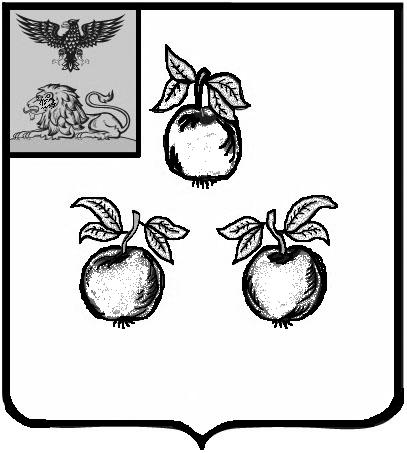 БЕЛГОРОДСКАЯ ОБЛАСТЬАДМИНИСТРАЦИЯ МУНИЦИПАЛЬНОГО РАЙОНА«КОРОЧАНСКИЙ РАЙОН» ПОСТАНОВЛЕНИЕКороча14 октября  .                                                                                                            № 637В соответствии с решением Муниципального совета Корочанского района от 14 июля 2020 года № Р/266-20-3 «О внесении изменений в решение Муниципального совета Корочанского района от 20 декабря 2019 года 
№ Р/197-14-3 «О бюджете муниципального района «Корочанский район» (районном бюджете) на 2020 год и плановый период 2021 и 2022 годов»,в связи с необходимостью приведения муниципальной программы Корочанского района «Развитие культуры и искусства в Корочанском районе» в соответствие с нормативно-правовыми актами Российской Федерации, Белгородской области и Корочанского района администрация муниципального района «Корочанский район» п о с т а н о в л я е т:Внести изменения в постановление администрации муниципального района «Корочанский район» от 12 сентября 2014 года № 649 «Об утверждении муниципальной программы Корочанского района «Культура и искусство Корочанского района на 2015-2020 годы»:- изложить муниципальную программу Корочанского района «Развитие культуры и искусства в Корочанском районе», утвержденную в пункте 
1 названного постановления, в редакции согласно приложению к настоящему постановлению.          Первый заместитель  главы администрации района -председатель комитета финансов        и бюджетной политики                                                   Л.С. МерзликинаМуниципальная программа Корочанского района «Развитие культуры и искусства в Корочанском районе»Паспорт программы «Развитие культуры и искусства в Корочанском районе»1. Общая характеристика сферы реализации муниципальнойпрограммы, в том числе формулировки основных проблем в указанной сфере и прогноз её развитияВ соответствии со Стратегией социально-экономического развития муниципального образования «Корочанский район» Белгородской области на период до 2025 года одним из приоритетных направлений является «обеспечение высокого качества среды обитания» в районе, «развитие сообщества  муниципального образования на основе гражданского самосознания и принципов построения гражданского общества». Одним из важнейших направлений реализации стратегической цели является сохранение и приумножение культурного и природного потенциала района. Стратегией определена основная цель развития сферы культуры и искусства - формирование культурно-ценностных ориентаций населения района посредством развития сферы культуры.Как показывает анализ, основными характеристиками сферы реализации программы являются следующие:1) Наличие развитой сети культурно-досуговых учреждений, предоставляющих широкие возможности для проведения досуга и самореализации творческой личности.В Корочанском районе действует широкая сеть учреждений культурно-досугового типа, которая включает в себя муниципальное казенное учреждение культуры «Корочанский районный Дом культуры» и 37 его филиалов (в клубных формированиях  района объединено 8,4 тыс. человек). В Корочанском районе активнодействуют центрыкультурного развития и модельные Дома культуры. Статус «Модельный» присвоен 4 Домам культуры, центров культурного развития – 2, это 16,2% от общего количества культурно-досуговых учреждений.2) Наличие богатого историко-культурного наследия района, составляющего основу для создания уникального имиджа и конкурентоспособного туристического продукта, сформированная система охраны памятников истории и культуры на муниципальном уровне.На территории Корочанского района расположено 132 объекта культурного наследия, из них: 96 объектов, включенных в единый государственный реестр объектовкультурного наследия (памятников истории и культуры) народов Российской Федерации, это: 65 памятников воинской славы, 18 памятников архитектуры, истории, садово-паркового искусства, 
13 памятников археологии; 32 - выявленных объекта культурного наследия 
и 4 - здания, обладающие признаками объекта культурного наследия. 3) Развитая сеть библиотек, обеспечивающих доступ жителей района к печатным и периодическим изданиям, а также к информационным ресурсам, доступным через сеть Интернет, наличие возможностей для интеллектуального развития жителей района, в особенности в сельской местности.В Корочанском районе внастоящеевремя действует 31 библиотека, в том числе муниципальное казенное учреждение культуры «Корочанская центральная районная библиотека имени Н.С.Соханской (Кохановской)», центральная детская библиотека и 29 сельских библиотек.Совокупный фонд общедоступных библиотек района на начало 2020 года составляет 245,6 тыс. экземпляров, за 2019 год библиотеки посетило 275,6 тыс. человек; охват населения библиотечным обслуживанием – 64,4%.Образцом современной библиотеки по качеству и объему услуг являются модельные библиотеки. На сегодняшний день их число в районе достигло 22, что составляет71% от числа библиотек района.4) Муниципальное казенное учреждение культуры «Корочанский районный историко-краеведческий музей» обеспечивает доступ жителей района к культурным ценностям, осуществляет просветительную, научно-исследовательскую и образовательную деятельность.Районный историко-краеведческий музей за 2019 год посетило 31,2 тыс. человек.На районном уровне вопросы муниципальной политики в сфере культуры закреплены за управлением культуры и молодежной политики администрации Корочанского района. В ведомственном подчинении управления культуры и молодежной политики администрации района находятся следующие муниципальные учреждения: - муниципальное казенное учреждение культуры «Корочанский районный Дом культуры»;- муниципальное казенное учреждение культуры «Корочанская центральная районная библиотека имени Н.С.Соханской (Кохановской)»;- муниципальное казенное учреждение культуры «Корочанский районный историко-краеведческий музей».Как показывает анализ, основными характеристиками сферы реализации муниципальной программы являются следующие: - наличие многопрофильной сети учреждений культуры, многообразие видов культурных благ и, соответственно, возможностей для реализации жителями района своего творческого потенциала и удовлетворения потребностей в услугах культуры и интеллектуальном развитии;- накопленный культурно-исторический потенциал района позволяет рассматривать его в качестве одной из составных частей для формирования бренда района;- проведенная в последние годы в рамках Федерального закона 
от 6 октября 2003 года №131-ФЗ «Об общих принципах организации местного самоуправления в Российской Федерации» реформа муниципальных учреждений изменила систему отношений между органами местного самоуправления и подведомственными учреждениями, создала стимулы для
повышения эффективности муниципальных учреждений, расширения перечня предоставляемых ими платных услуг, разработки и реализации ими собственных стратегий развития с целью повышения качества предоставляемых услуг и обеспечения финансовой устойчивости; - информатизация отрасли, которая включает, в том числе перевод в электронную форму музейных фондов и библиотечных фондов и каталогов, что позволит сделать их более доступными для населения, обеспечить их сохранность для будущих поколений. Также в рамках этого направления создаются Интернет-сайты учреждений культуры, которые должны стать эффективным средством информирования населения и продвижения услуг учреждений. Вместе с тем, ситуация в сфере культуры характеризуется следующими проблемами, создающими препятствия для ее дальнейшего развития:- трудности в обеспечении равных условий доступа к достижениям культуры, в первую очередь для жителей малонаселенных пунктов, которые заключаются в неравномерном распределении сети учреждений культуры и их недостаточном материально-техническом оснащении. Многие сельские
учреждения культурно-досуговой сферы имеют малую вместимость, требуют дополнительного оснащения современным оборудованием; - недостаточная информатизация некоторых типов учреждений культуры района, ограничивающая их коммуникативные возможности;- недостаточная приспособленность учреждений культуры для посещения их и предоставления услуг различным категориям инвалидов 
(с нарушениями опорно-двигательного аппарата, слуха и зрения), а также другим лицам с ограниченными физическими возможностями;- недостаточное обеспечение учреждений специализированным оборудованием, необходимым для осуществления профильной деятельности учреждений культуры (музыкальными инструментами, звукозаписывающей и звуковоспроизводящей аппаратурой);- наличие вакансий специалистов-жанровиков. Работники культуры не всегда используют новые методики в деле организации культурно-творческого процесса, зачастую не проявляя необходимой инициативы и не учитывая в должной мере запросов населения.Помимо этого наблюдается ряд иных негативно влияющих на ситуацию в сфере культуры и искусства факторов:- повышение конкуренции за потребителей со стороны телевидения, компьютерных игр, развлекательных учреждений, которая проявляется в том, что жители района предпочитают проводить свой досуг вне учреждений культуры; одновременно с этим учреждения культуры района не всегда способны предложить более интересные для населения варианты проведения досуга и обеспечить их услугами, отвечающими запросам потребителей;- снижение качества муниципальных услуг, предоставляемых учреждениями культуры района, в результате ухудшения их материально-технической базы, не отвечающего нормативным требованиям обновления 
книжных фондов библиотек, отсутствия современного технологического оборудования и других факторов, связанных с недостатком финансирования отрасли;- недостаток в составе предложения учреждений культуры современных видов   услуг    (например,    интерактивных   выставок,   доступа   к   электронным библиотекам и тому подобное);- недостаточно развитая система информирования учреждениями населения о предлагаемых ими услугах, отсутствие продуманных информационных кампаний и кампаний по привлечению потребителей;- наличие рисков утраты объектов культурно-исторического наследия, музейных и библиотечных фондов в результате недостаточного объема реставрационных работ, а также недостаточного обновления книжных фондов библиотек. Также значимой проблемой отрасли является риск потери кадрового потенциала.Отсутствие решения вышеперечисленных проблем в среднесрочной перспективе может привести к потере сферой культуры своего стратегического значения для социально-экономического развития района. Снижение привлекательности района как места проживания может произойти в результате снижения культурного и творческого потенциала населения района, развития негативных социальных явлений в результате незанятости населения в свободное время, особенно в сельской местности, где предложение о проведении досуга со стороны коммерческих организаций отсутствует или сильно ограничено. Результатом станет усиление негативной демографической динамики: отъезд населения в другие районы области и регионы Российской Федерации, сокращение миграционного притока. Многообразие направлений в сфере культуры делает невозможным решение стоящих перед ней проблем изолированно, без широкого взаимодействия органов власти всех уровней, общественных объединений и 
других субъектов культурной деятельности, обусловливает необходимость 
применения программно-целевых методов решения стоящих перед отраслью задач в рамках Программы.Стратегический (SWOT) анализосновных преимуществ и проблем развития культуры и искусства в Корочанском районе2. Приоритеты муниципальной политики в сфере реализации муниципальной программы, цели, задачи, сроки и этапы реализации муниципальной программы2.1. Цели и задачи муниципальной программыЦелью муниципальной программы является создание условий для комплексного развития культурного потенциала, сохранения культурного наследия и гармонизации культурной жизни Корочанского района. Задачами муниципальной программы являются: Обеспечение организации и развития библиотечного обслуживания населения Корочанского района, сохранности и комплектования библиотечных фондов.Развитие экспозиционно-выставочной, издательской и научно-просветительской деятельности районного историко-краеведческого музея, сохранности и безопасности музейных фондов.Стимулирование развития народного творчества и культурно-досуговой деятельности на территории Корочанского района.Реализация основных направлений муниципальной политики района в целях создания благоприятных условий для устойчивого развития сферы культуры и искусства.2.2. Сроки и этапы реализации муниципальной программыСроки реализации муниципальной программы – 2015-2025 годы. Реализация муниципальной программы осуществляется в 2 этапа: 1 этап - 2015-2020 годы; 2 этап - 2021-2025 годы. 3. Обобщенная характеристика основных мероприятий муниципальной программы, обоснование выделения подпрограммОсновные мероприятия подпрограмм муниципальной программы предусматривают комплекс взаимосвязанных мер, направленных на достижение целей муниципальной программы, а  также на решение наиболее важных текущих и перспективных задач, обеспечивающих создание условий для комплексного развития культурного потенциала, сохранения культурного наследия и гармонизации культурной жизни Корочанского района.  Программа состоит из 4 подпрограмм.Подпрограмма № 1«Организация библиотечного обслуживания населения Корочанского района»Основной целью подпрограммы является обеспечение организации и развития библиотечного обслуживания населения Корочанского района, сохранности и комплектования книжных фондов. Задачи подпрограммы:- обеспечение доступа населения района, в том числе социально уязвимых групп населения, включая инвалидов, к информационно-библиотечным ресурсам;- создание условий для повышения качества и доступности библиотечных услуг, интеллектуального развития населения района на основе формирования единого библиотечно-информационного и культурного пространства на территории Корочанского района.Для реализации задач будут осуществляться основные мероприятия: 1) Обеспечение деятельности (оказание услуг) муниципальных учреждений (организаций).2) Межбюджетные трансферты по обеспечению деятельности (оказание услуг) муниципальных учреждений (организаций)  в рамках подпрограммы «Организация библиотечного обслуживания населения Корочанского района».3) Комплектование книжных фондов библиотек района в рамках 
подпрограммы «Организация библиотечного обслуживания населения Корочанского района».Реализация комплекса мероприятий подпрограммы обеспечит увеличение количества посещений (в том числе виртуальных) муниципальных библиотек до 303,2 тыс. раз в 2025 году. Подпрограмма № 2«Развитие музейного дела»Целью подпрограммы является развитие экспозиционно-выставочной, издательской и научно-просветительской деятельности районного историко-краеведческого музея, обеспечение сохранности и безопасности музейных фондов. Задачей подпрограммы является: обеспечение доступа населения района к музейным предметам и музейным ценностям, создание условий для сохранения и популяризации музейных коллекций и развития музейного дела в Корочанском районе.Для реализации задачи подпрограммы будет осуществляться основное мероприятие: обеспечение деятельности (оказание услуг) муниципальных учреждений (организаций).Реализация мероприятия подпрограммы обеспечит:- увеличение количества посещений районного музея на 1000 человек населения до 815в 2025 году; - увеличение доли музейных предметов, представленных (во всех формах) зрителю в общем количестве музейных предметов основного фонда музея до 90% в 2025 году.Подпрограмма № 3«Развитие культурно-досуговой деятельности и народного творчества»Целью подпрограммы является стимулирование развития народного творчества и культурно-досуговой деятельности на территории Корочанского района. Задачей подпрограммы является:обеспечение доступа населения, в том числе социально уязвимых групп, включая инвалидов, к услугам по организации досуга населения, развития народного творчества, создание комфортных условий для предоставления культурных услуг населению и развития народного творчества, популяризация современной и традиционной культуры Корочанского района.Для реализации задачи подпрограммы будет осуществляться основное мероприятие: обеспечение деятельности (оказание услуг) муниципальных учреждений (организаций).Реализация мероприятия подпрограммы обеспечит:- увеличение количества посетителей культурно-массовых мероприятий –до 735,0 тыс. человек в 2025 году.Подпрограмма № 4«Реализация муниципальной политики в сфере культуры»Целью подпрограммы является реализация основных направлений муниципальной политики района в целях создания благоприятных условий для устойчивого развития сферы культуры и искусства. Задачей подпрограммы является: исполнение муниципальных функций управлением культуры и молодежной политики администрации Корочанского района в соответствии с действующим законодательством.Для реализации задачи подпрограммы будут осуществляться основные мероприятия: 1) Обеспечение функций органов местного самоуправления Корочанского района. 2) Обеспечение деятельности (оказание услуг) муниципальных учреждений (организаций).Реализация комплекса мероприятий подпрограммы обеспечит:- увеличение отношения средней заработной платы работников учреждений культуры района к средней заработной плате в Белгородской области до 100% в 2018 году и поддержание его на уровне не менее 100% в 2019 - 2025 годах.Сроки реализации подпрограмм совпадают со сроками реализации муниципальной программы в целом. 4. Ресурсное обеспечение муниципальнойпрограммыОбъем финансирования муниципальной программы из всех источников финансирования составляет 1 727 180,6 тыс. рублей.Объем финансирования мероприятий муниципальной программы из средств бюджета муниципального района «Корочанский район» составляет 1 614 406,4 тыс. рублей.Объем финансирования из других источников составляет 112 774,2 тыс. рублей, в том числе:из средств федерального бюджета – 8 133,0 тыс. рублей; из средств областного бюджета – 104 641,2 тыс. рублей.Объемы средств федерального, областного и местного бюджетов уточняются ежегодно в соответствии с действующим законодательством о порядке формирования бюджетов на очередной бюджетный год и плановый период.5. Механизм реализации муниципальной программыРеализация муниципальной программы координируется администрацией Корочанского района.Участники муниципальной программы: управление культуры и молодежной политики администрации Корочанского района, администрация Корочанского района, комитет финансов и бюджетной политики администрации Корочанского района, муниципальное казенное учреждение «Управление капитального строительства администрации Корочанского района».Муниципальная программа реализуется в соответствии с действующим законодательством Российской Федерации, нормативными правовыми актами Российской Федерации, Губернатора и Правительства Белгородской области, администрации Корочанского района.Достижение поставленных целей муниципальной программы основано на использовании программно-целевого метода во взаимодействии с организационно-экономическими и финансовыми механизмами, направленными на реализацию программных мероприятий.6.Перечень нормативных правовых актов Корочанского района, принятие и изменение которых необходимо для реализации муниципальной программыВ целях реализации муниципальной программы управление культуры и молодежной политики администрации муниципального района «Корочанский район» осуществляет разработку нормативных правовых актов Корочанского района, принятие и изменение которых необходимо для повышения эффективности реализации программы, совершенствования правоприменительной практики согласно приложению № 2.7.Оценка эффективности реализации муниципальной программы7.1. Показатели (индикаторы) реализации муниципальной программыПоказатели (индикаторы) реализации муниципальной программы разработаны в целом для муниципальной программы и по каждой из подпрограмм.Эти показатели (индикаторы) предназначены для оценки наиболее существенных результатов реализации муниципальной программы и включенных в нее подпрограмм.Прогнозные значения показателей (индикаторов) достижения целей и решения задач муниципальной программы приведены в приложении № 1 к муниципальной программе.7.2. Основные ожидаемые конечные результаты реализации муниципальной программы- увеличение количества посещений библиотек района на 1000 человек населения – до 7657 посещений;- увеличение количества посещений районного музея на 1000 человек населения – до 815 посещений;- увеличение количества посетителей культурно-массовых мероприятий на 1000 человек населения района – до 18560;- увеличение количества посещений (в том числе виртуальных) муниципальных библиотек – до 303,2;- увеличение доли музейных предметов, представленных (во всех формах) зрителю, в общем количестве музейных предметов основного фонда районного музея – 90%;- увеличение количества посетителей культурно-массовых мероприятий - 735,0 тыс. человек;- достижение отношения средней заработной платы работников учреждений культуры района к средней заработной плате в Белгородской области - 100% в 2018 году и поддержание его на уровне не менее 100% в 2019 - 2025 годах.8. Анализ рисков реализации муниципальной программы и описание мер управления рисками реализации муниципальной программыДля достижения целей и решения задач муниципальной программы осуществляются меры, направленные на снижение последствий реализации рисков и повышение уровня гарантированности достижения предусмотренныхв ней конечных результатов.На основе анализа мероприятий, предлагаемых для реализации в рамках муниципальной программы, выделены следующие риски ее реализации.Макроэкономические и финансовые риски связаны с возможными кризисными явлениями в мировой и российской экономике, колебаниями мировых и внутренних цен на сырьевые ресурсы, в том числе на энергоносители, которые могут привести к снижению объемов финансирования программных мероприятий из средств бюджетов бюджетной системы Российской Федерации. Возникновение данных рисков может привести к недофинансированию запланированных мероприятий всех подпрограмм, что приведет к недофинансированию учреждений сферы культуры и, как следствие, снижению качества услуг учреждений.Минимизация данных рисков предусматривается путем привлечения внебюджетных источников финансирования для реализации мероприятий муниципальной программы, расширения платных услуг населению, оказываемых учреждениями культуры и искусства. Риски, связанные с сезонной заболеваемостью, что ведет к сокращению числа посетителей, зрителей учреждений культуры и искусства.Минимизация данных рисков предусматривается путем корректировки плана-графика проведения мероприятий на основании прогноза заболеваемости гриппом и ОРВИ.Информационные риски определяются отсутствием или частичной недостаточностью исходной отчетной и прогнозной информации, используемой в процессе разработки и реализации муниципальной программы.С целью управления информационными рисками в ходе реализации муниципальной программы будет проводиться работа, направленная на:- использование статистических показателей, обеспечивающих объективность оценки хода и результатов реализации муниципальной программы;- выявление и идентификацию потенциальных рисков путем мониторинга основных параметров реализации налоговой, бюджетной, инвестиционной, демографической, социальной политики (социально-экономических и финансовых показателей);- мониторинг и оценку исполнения целевых показателей (индикаторов) муниципальной программы, выявление факторов риска, оценку их значимости (анализ вероятности того, что произойдут события, способные отрицательно повлиять на конечные результаты реализации муниципальной программы).Управление рисками реализации муниципальной программы будет осуществляться в соответствии с федеральным и региональным законодательством.Подпрограмма №1 «Организация библиотечного обслуживания населения Корочанского района»Паспорт подпрограммы № 1 «Организация библиотечного обслуживания населения Корочанского района»1. Характеристика сферы реализации подпрограммы, описание основных проблем в указанной сфере и прогноз её развитияСистема организации библиотечного обслуживания в Российской Федерации регламентируется несколькими основополагающими законами. Основным законом является Федеральный закон от 29 декабря 1994 года 
№ 78-ФЗ «О библиотечном деле» (далее – закон о библиотечном деле). Данным законом определено, что каждый гражданин Российской Федерации независимо от пола, возраста, национальности, образования, социального положения, политических убеждений, отношения к религии имеет право на библиотечное обслуживание на территории Российской Федерации. Это право обеспечивается созданием государственной и муниципальной сети общедоступных библиотек, бесплатно осуществляющих основные виды библиотечного обслуживания, а также многообразием видов библиотек, достигаемым за счет создания библиотек физическими и юридическими лицами.Источниками формирования библиотечных фондов в значительной степени являются обязательные экземпляры документов, которые производители печатной продукции должны передавать безвозмездно библиотекам в соответствии с Федеральным законом от 29 декабря 1994 года №77-ФЗ «Об обязательном экземпляре документов».В Корочанском районе деятельность по библиотечному обслуживанию населения регламентируется законом Белгородской области от 9 ноября 1999 года № 81 «О библиотечном деле Белгородской области» и законом Белгородской области  от 12 июля 2004 года № 128 «О государственной поддержке развития библиотечного обслуживания детей в Белгородской области».На уровне муниципального района библиотечную отрасль представляет муниципальное казенное учреждение культуры «Корочанская центральная районная библиотека имени Н.С. Соханской (Кохановской)» (далее МКУК ЦРБ).В состав МКУК ЦРБ входят:- центральная районная библиотека;- центральная детская библиотека;- 29 сельских библиотек. Муниципальное казенное учреждение культуры «Корочанская центральная районная библиотека имени Н.С.Соханской (Кохановской)» – общедоступное информационное и культурно-просветительское учреждение, осуществляющее реализацию муниципальной политики в области библиотечного дела в  Корочанском районе, организующее информационно-библиотечное обслуживание населения района. Предметом деятельности МКУК ЦРБ является информационная,  культурно-просветительская деятельность, сохранение истории культуры территории, зафиксированной как на традиционных (печатных), так и 
электронных  носителях информации, направленные на удовлетворение духовных и культурных потребностей пользователей.Библиотеки района располагают универсальным  фондом изданий, насчитывающим 245,6 тысяч единиц хранения. Фонд включает книги, периодические издания (газеты, журналы),   аудиовизуальные и  электронные издания.  Книжный фонд раскрывается посредством системы каталогов и картотек.  Библиотека   принимает участие в  формировании единого информационного пространства библиотек Белгородской области: сводного электронного каталога муниципальных библиотек Белгородской области, полнотекстовой базы данных «Газеты области», краеведческой базы данных статей, сводного каталога «Книжные памятники Белгородчины»; создает собственные электронные информационные ресурсы. Центральная районная библиотека является методическим центром для  сельских  библиотек  района: формирует процесс создания и развития модельных библиотек в районе; оказывает консультационную и практическую помощь, направленную на максимальное удовлетворение библиотеками информационных, культурно-досуговых потребностей населения; способствует развитию творчества библиотекарей и внедрению инноваций в практику работы.Анализ комплектования фондов МКУК ЦРБ показал, что на одного жителя района приходится 6,2 тома, что соответствует нормативу книгообеспеченности, рекомендованному Модельным стандартом деятельности публичной библиотеки, принятым Российской библиотечной ассоциацией. Выполнение показателя новых поступлений за счет бюджетных средств  в среднем – 150,4 экз.  на 1 000 жителей при нормативе 250 экз. на 1000 жителей, что составляет 60,2% от норматива.Важным критерием качества библиотечного фонда является обновляемость. Данный критерий определяет процентное соотношение новых поступлений документов от общего объема библиотечного фонда.  Однако в течение последних лет при нормативе в 10% уровень обновляемости библиотечного фонда держится на отметке в 2,5%.Корочанский район находится в числе лидеров по техническому оснащению библиотек. Число компьютеризированных библиотек и библиотек, имеющих выход в сеть Интернет, составляет 100%.Образцом современной библиотеки по качеству и объему услуг являются модельные библиотеки. На данный момент их число в районе составляет22, или 71%. Библиотеки района в полной мере стремятся использовать имеющиеся информационные и культурные ресурсы. Библиотеки являются центрами воспитания культуры  человека на основе популяризации лучших образцов мировой художественной литературы. В библиотеках сложилась система публичных мероприятий, которая охватывает все категории населения, с использованием как традиционных, так и инновационных форм работы:  литературно-музыкальные вечера, встречи с писателями, поэтами, интересными творческими людьми, медиа-гостиные, круглые столы на которых обязательным элементом является  презентация по теме мероприятия. Ежегодно проводятся Дни славянской письменности и культуры, Недели детской и юношеской книги, Дни литературы, Дни поэзии, что позволяет жителям  района раскрыть свои творческие способности. За 2019 год число посещений библиотек района составило 275 641 чел.Совокупный объем библиотечного фонда муниципальных библиотек Корочанского района за 2019 год - 245 584 экз. документов, в т.ч. за год поступило 5937 экз.Повышение востребованности библиотечных услуг со стороны населения и сохранение библиотеками своего места в социально-культурной жизни района как  информационных и культурно-досуговых центров невозможно без реализации комплексного подхода к развитию и модернизации МКУК ЦРБ и повышения качества услуг. Основными направлениями совершенствования должны стать:-  укрепление материально-технической базы; -  повышение уровня обновляемости книжных фондов библиотек в соответствии с нормативом; -  комплектование библиотечных фондов современными изданиями;- внедрение информационно-коммуникационных технологий в работу библиотек; - повышение качества предоставляемых услуг, обмен опытом, знакомство с лучшими практиками в сфере библиотечного дела, а также проведение массовых мероприятий, направленных на популяризацию книги и чтения, на повышение уровня доступности услуг библиотек для лиц с ограниченными возможностями здоровья.Таким образом, в случае если комплекс мероприятий, предусмотренный данной подпрограммой, не будет реализован, то в перспективе библиотеки района потеряют свою значимость для населения как информационно-культурные центры, а большая часть жителей  будет лишена доступа к современным источникам информации, что в значительной степени понизит культурный уровень населения района.2. Цель и задачи, сроки и этапы подпрограммыЦелью подпрограммы является обеспечение организации и развития библиотечного обслуживания населения Корочанского района и комплектование книжных фондов.Задачами подпрограммы являются: Обеспечение доступа населения района, в том числе социально уязвимых групп населения, включая инвалидов, к информационно-библиотечным ресурсам. Создание условий для повышения качества и доступности библиотечных услуг, интеллектуального развития населения района на основе формирования единого библиотечно-информационного и культурного пространства на территории Корочанского района.Основным показателем конечного результата реализации подпрограммы 1 является:  - количество посещений (в том числе виртуальных) муниципальных библиотек. Значение данного показателя должно увеличиться с 231,8 тыс. раз в 2013 году до 303,2 тыс. раз в 2025 году.Сроки реализации подпрограммы – 2015-2025 годы. Реализация подпрограммы осуществляется в 2 этапа: 1 этап - 2015-2020 годы; 2 этап - 2021-2025 годы. 3.Обоснование формирования системы основных мероприятий и их краткое описаниеВ рамках подпрограммы будет реализовано  два основных мероприятия.1) Обеспечение деятельности (оказание услуг) муниципальных учреждений (организаций) района.Данное основное мероприятие направлено на выполнение задачи по обеспечению доступа населения района к информационно-библиотечным ресурсам и включает в себя расходы, направленные на укрепление материально-технической базы, закупку товаров, работ, услуг для муниципальных библиотек района и оказание услуг муниципальными 


библиотеками района (организация библиотечного обслуживания населения). В рамках основного мероприятия будет реализовано одно мероприятие:- обеспечение деятельности (оказание услуг) муниципальных библиотек Корочанского района.Финансирование данного основного мероприятия осуществляется за счет средств районного бюджета. 2)Межбюджетные трансферты по обеспечению деятельности (оказание услуг) муниципальных учреждений (организаций)  в рамках подпрограммы «Организация библиотечного обслуживания населения Корочанского района». Данное основное мероприятие направлено на выполнение задачи по обеспечению доступа населения района к информационно-библиотечным ресурсам и включает в себя расходы, направленные на содержание сельских библиотек, закупку товаров, работ, услуг для сельских библиотек и оказание услуг сельскими библиотеками. В рамках основного мероприятия будет реализовано одно мероприятие:- межбюджетные трансферты по обеспечению деятельности (оказание услуг) муниципальных библиотек Корочанского района. Финансирование данного основного мероприятия осуществляется за счет средств районного бюджета.Исчерпывающий перечень мероприятий подпрограммы представлен в приложении № 1 к муниципальной программе.4. Прогноз конечных результатов подпрограммы Исчерпывающий перечень показателей реализации подпрограммы представлен в приложении № 1 к муниципальной программе.5. Ресурсное обеспечение подпрограммы Объем финансирования мероприятий подпрограммы из средств бюджета муниципального района «Корочанский район» составляет 300 183,2 тыс. рублей.Объем финансирования из других источников составляет 10 167,8 тыс. рублей, в том числе:из средств федерального бюджета – 420,3 тыс. рублей; из средств областного бюджета – 9 747,5 тыс. рублей.Объем финансирования подпрограммы из всех источников финансирования составляет 310 351,0тыс. рублей.Объемы средств федерального, областного и местного бюджетов уточняются ежегодно в соответствии с существующим законодательством о порядке формирования бюджетов на очередной бюджетный год и плановый период.Объемы бюджетных ассигнований, необходимых для реализации подпрограммы в разрезе основных мероприятий, приведены в приложении  № 3 к муниципальной программе.Подпрограмма № 2 «Развитие музейного дела»Паспорт подпрограммы №2 «Развитие музейного дела»1. Характеристика сферы реализации подпрограммы, описание основных проблем в указанной сфере и прогноз её развитияОсобенности правового положения Музейного фонда Российской Федерации, а также особенности создания и правовое положение музеев в Российской Федерации определяются Федеральным законом 
от 26 мая 1996 года № 54-ФЗ «О Музейном фонде Российской Федерации и музеях в Российской Федерации». Данным законом определено, что музеи создаются в целях:- осуществления просветительной, научно-исследовательской и образовательной деятельности;- хранения музейных предметов и музейных коллекций;- выявления и собирания музейных предметов и музейных коллекций;- изучения музейных предметов и музейных коллекций;- публикации музейных предметов и музейных коллекций.Также закон определяет, что музейные предметы и музейные коллекции, включенные в состав Музейного фонда Российской Федерации и находящиеся в музеях в Российской Федерации, открыты для доступа граждан.Музейное дело в Корочанском районе представляет МКУК «Корочанский районный историко-краеведческий музей» (МКУК КРИКМ) и его структурное подразделение «Музей истории Корочанского края» в с. Клиновец. В целях совершенствования музейно-образовательной деятельности принято постановление главы местного самоуправления Корочанского района 
от 16.10.2006 г.  № 574 «О мерах по совершенствованию музейно-образовательной деятельности», устанавливающее бесплатное посещение районного музея для детей дошкольного возраста и всех категорий учащихся и студентов.За 2019 год музей посетило более 31,2 тыс. человек. Музей осуществляет комплектование, хранение, учет и популяризацию музейных предметов и коллекций; проводит научные исследования в области истории и культуры; осуществляет экспозиционно-выставочную деятельность; обеспечивает экскурсионное, лекционное обслуживание посетителей и иную просветительную и рекламно-информационную деятельность, проводит научно-практические конференции, краеведческие чтения, семинары.Деятельность музея характеризуется позитивной динамикой основных показателей: увеличивается количество посетителей музея, количество музейных выставок и экскурсий, размер основного музейного фонда.За 2019 год Корочанским районным историко-краеведческим музеем подготовлено и открыто 57 выставок, проведено 849 экскурсий. Музеем проведено музейных уроков, мастер-классов, тематических занятий,  лекций, квестов, часов истории – 401. В фонды музея за год поступило 1575 предметов.Однако остается сложной ситуация в музее, который из-за отсутствия достаточного финансирования не может обеспечить необходимые условия для сохранности, учета и экспонирования музейного фонда. Недостаточно эффективно решается вопрос о приобретении музейного оборудования, обеспечивающего должный уровень экспонирования и хранения музейных коллекций.В рамках областного проекта по созданию сводного каталога музейных предметов Белгородской области для районного музея приобретено компьютерное оборудование, фотооборудование для оцифровки музейных предметов; приобретена и установлена автоматизированная система учета музейных предметов «АС Музей-3».МКУК КРИКМ ведет свой сайт в сети Интернет, на котором, кроме основной информации о деятельности музея, размещаются виртуальные музейные выставки. Несмотря на значительную работу, проводимую в сфере музейного дела, сохраняется потребность в дальнейших преобразованиях. Это связано 
с наличием следующих факторов:необходимо улучшить условия хранения музейных ценностей, создать условия для обеспечения сохранности предметов музейного фонда;необходимо расширить спектр услуг музея, повысить их качество.Обеспечение дальнейшего развития экспозиционно-выставочной, издательской и научно-просветительской деятельности районного историко-краеведческого музея было и остается важнейшей задачей культурной политики. В случае если мероприятия данной подпрограммы не будут реализованы, могут возникнуть риски снижения заинтересованности населения в услугах музея, потери части музейного фонда, и, как следствие, снижение туристической привлекательности района, что станет препятствием для развития в районе туризма, являющегося одним из приоритетов Стратегии социально-экономического развития  района  на период до 2025 года.2. Цель и задачи, сроки и этапы подпрограммы Целью подпрограммы является развитие экспозиционно-выставочной, издательской и научно-просветительской деятельности Корочанского районного историко-краеведческого музея, сохранности и безопасности музейных фондов.Задачей подпрограммы является обеспечение доступа населения района к музейным предметам и музейным ценностям, создание условий для сохранения и популяризации музейных коллекций и развития музейного дела 
в Корочанском районе. Основными показателями конечного результата реализации подпрограммы являются:- количество посещений районного музея на 1000 человек населения. Значение данного показателя должно увеличиться с 481,8 в 2013 году до 815
в 2025 году;- доля музейных предметов, представленных (во всех формах) зрителю, 
в общем количестве музейных предметов основного фонда районного музея. Значение данного показателя должно увеличиться с 34,0% в 2013 году до 90% 
в 2025 году.Сроки реализации подпрограммы – 2015-2025 годы. Реализация подпрограммы осуществляется в 2 этапа: 1 этап - 2015-2020 годы; 2 этап - 2021-2025 годы.3. Обоснование формирования системы основных мероприятий и их краткое описаниеВ рамках подпрограммы будет реализовано одно основное мероприятие - обеспечение деятельности (оказание услуг) муниципальных  учреждений (организаций).Данное основное мероприятие направлено на выполнение задачи по обеспечению доступа населения района к музейным предметам и музейным ценностям, включает в себя расходы, направленные на укрепление материально-технической базы, закупку товаров, работ, услуг для районного историко-краеведческого музея и оказание музеем услуг (организация музейного обслуживания населения).Финансирование данного основного мероприятия осуществляется за счет средств районного бюджета.Исчерпывающий перечень мероприятий подпрограммы представлен 
в приложении № 1 к муниципальной программе.4. Прогноз конечных результатов подпрограммы Исчерпывающий перечень показателей реализации подпрограммы представлен в приложении № 1 к муниципальной программе. 5. Ресурсное обеспечение подпрограммы Объем финансирования мероприятий подпрограммы из средств бюджета муниципального района «Корочанский район» составляет 62 687,8 тыс. рублей.Объем финансирования из средств областного бюджета составляет 250,0 тыс. рублей.Объем финансирования подпрограммы из всех источников финансирования составляет 62 937,8тыс. рублей.Объемы средств областного и местного бюджетов уточняются ежегодно в соответствии с существующим законодательством о порядке формирования бюджетов на очередной бюджетный год и плановый период.Объемы бюджетных ассигнований, необходимых для реализации подпрограммы в разрезе основных мероприятий, приведены в приложении  № 3 к муниципальной программе.Подпрограмма№ 3 «Развитие культурно-досуговой деятельности и народного творчества» Паспорт подпрограммы№ 3 «Развитие культурно-досуговой деятельности и народного творчества» 1. Характеристика сферы реализации подпрограммы, описаниеосновных проблем в указанной сфере и прогноз её развитияВ Корочанском районе действует сеть культурно-досуговых организаций, которая составляет 38 учреждений:- муниципальное казенное учреждение культуры «Корочанский районный Дом культуры» (МКУК РДК) и 37структурных подразделений:- Корочанский районный организационно-методический центр;- Корочанский районный Дом ремесел; - 2центра культурного развития;- 20 сельских Домов культуры;- 1 культурно-спортивный центр; - 2 культурно-спортивных комплекса;- 10 сельских клубов.Муниципальное казенное учреждение культуры «Корочанский районный Дом культуры» является головным организационно-методическим учреждением Корочанского района, объединившим работу клубных учреждений, творческих коллективов района.Деятельность МКУК РДК направлена на достижение главной цели - создание условий для организации культурного досуга населения и обеспечения жителей района качественными услугами культуры. МКУК РДК работает по следующим направлениям: координация  работы  культурно-досуговых  учреждений  района  по сохранению и развитию самодеятельного художественного творчества; содействие развитию жанров  и  видов  самодеятельного  народного  творчества; формирование банков данных по основным направлениям деятельности культурно-досуговых учреждений; оказание  методической  и практической помощи специалистам учреждений, творческим коллективам; осуществление сбора и изучение традиционного и современного фольклора, обрядовой культуры; организация и  проведение фестивалей, смотров, конкурсов,  выставок   и  других  форм  показа результатов деятельности; повышение профессионального уровня, творческого потенциала и мастерства работников культурно-досуговой  сферы  через  систему семинаров-практикумов, стажировок, мастер-классов, конкурсов; разработка информационных, репертуарно-методических материалов по вопросам досуговой деятельности, развитию народного творчества.Развитие культурно-досуговых учреждений района осуществляется в рамках реализации областных и районных целевых программ.В Корочанском районе построено, реконструировано и капитально отремонтировано 30 Домов культуры и клубов (90,9% от общего числа ДК). Необходимо строительство 2-х зданий – культурно-спортивного центра в с.Погореловка (по причине отсутствия здания КДУ в селе) и нового здания районного Дома культуры в г.Короча (в связи с признанием аварийным существующего здания РДК).Введены в строй два значимых объекта культуры: сдан в эксплуатацию после капитального ремонта Дом народного творчества в с.Бехтеевка, который оснащен новой мебелью, современными техническими средствами, музыкальными инструментами, оборудованы зрительный зал на 300 мест и 3D кинозал на 100 мест. В селе Дальняя Игуменка открыт культурно-спортивный центр со зрительным залом на  200 мест, спортивным залом, помещениями для кружковой работы. Вводимые в эксплуатацию после капитального ремонта здания сельских учреждений культуры оснащены водоснабжением, канализацией, пожарной и охранной сигнализацией, современными техническими средствами, новыми театральными креслами, одеждой сцены, а прилегающие территории благоустроены.Безусловно, сфера культуры, как и другие отрасли, не может жить без модернизации. Важным достижением в этом направлении является создание модельных домов культуры.Создание центров культурного развития и модельных Домов культуры способствует решению многих проблем села. Это и новые рабочие места, и занятость свободного времени детей, подростков, молодежи, и тесное взаимодействие с детскими садами, школами, другими социальными партнерами, и расширение спектра социально-бытовых услуг для населения, предоставляемых индивидуальными предпринимателями, и развитие сельского туризма, так как сельский Дом культуры становится одним из экскурсионных объектов. Модельные дома культуры сегодня стали инновационным ресурсом социально-экономического развития района, центром общественной жизни села. В Корочанском районе активно действуют центры культурного развития и модельные Дома культуры. Внастоящее время в районе создано 2 центра культурного развития и 4 модельных Дома культуры, что составляет 16,2% от общего количества культурно-досуговых учреждений. Все ЦКРы и модельные КДУ созданы на базе сельских Домов культуры. Все учреждения соответствуют требованиям модельного стандарта: оснащены необходимым набором музыкальных инструментов, звуковым и световым оборудованием, новой мебелью, компьютерной техникой, в зданиях проведен капитальный ремонт, штаты укомплектованы специалистами с высшим и средним профессиональным образованием. За 2019 год работниками культурно-досуговых учреждений Корочанского района организовано и проведено 10332 культурно-массовых мероприятия, число посетителей – 740515 чел. В культурно-досуговых учреждениях действуют 526 клубных формирований, в которых занимается 8476 человек.Это составляет 21,5% населения района.Количество формирований самодеятельного народного творчества составляет 251, в том числе в сельской местности – 239; участников в коллективах -3156 человек, на селе – 2992 человек. Коллективов самодеятельного народного творчества, имеющих звание «Народный самодеятельный коллектив» и «Образцовый самодеятельный коллектив» - 20. В районе продолжается работа по развитию вокально-хорового исполнительства. Сохранение народной песенной традиционной культуры сегодня происходит в основном через самодеятельные фольклорные коллективы. Основной проблемой в работе фольклорных коллективов является уменьшение численного состава. Для решения этой проблемы создаются детские коллективы, которые смогут перенимать традиционную песенную культуру села. Наметилась тенденция сокращения количества культурно-досуговых учреждений, а также снижения вместимости зрительных залов, снижения количества мест на одно учреждение. Снижается количество культурно-массовых мероприятий для детей в возрасте до 14 лет – на одном из самых важных этапов формирования жизненных ценностей личности. С другой стороны, наблюдается стабильное развитие народного творчества в районе: ежегодно увеличивается количество клубных формирований, их участников, а также количество коллективов самодеятельного народного творчества и «Народных» коллективов.Несмотря на значительную работу, проводимую в сфере культурно-досуговой деятельности и развития народного творчества, сохраняется потребность в дальнейших преобразованиях. Это связано с наличием некоторых проблем, среди которых стоит выделить следующие:Недостаточные информатизация и качественный уровень материально-технической базы культурно-досуговых учреждений. Недостаточное количество центров культурного развития и модельных Домов культуры.Снижение количества культурно-досуговых учреждений, вместимости залов.При сложившейся положительной тенденции развития народного
творчества сохранение слабого технического, транспортного и кадрового обеспечения народных, самодеятельных и иных творческих коллективов.В связи с вышеперечисленным основными направлениями деятельности в области обеспечения досуга населения и развития народного творчества должны стать повышение качества услуг, расширение спектра оказываемых услуг, увеличение количества культурно-досуговых учреждений, модельных домов культуры, укрепление их материально-технической базы, развитие методической работы и поддержки в данной сфере, расширение деятельности учреждений по привлечению участников в существующие клубные формирования, увеличение числа участников культурно-массовых мероприятий, возрождение традиционного художественного ремесла как коллективной памяти народа.В случае если мероприятия, предусмотренные подпрограммой, не будут реализованы, сложившиеся на настоящий момент негативные тенденции в данной сфере усилятся, что может привести к ухудшению социальной ситуации, особенно в сельской местности, поскольку незанятость населения в свободное от работы время, отсутствие возможности реализовать свой творческий потенциал может привести к ухудшению психологической атмосферы в обществе, асоциальному поведению молодежи и подростков, употреблению ими наркотических и психотропных веществ, алкоголя и табака, что может негативно сказаться как на уровне безопасности, так и на экономической ситуации в районе. 2. Цель и задачи, сроки и этапы подпрограммы Целью подпрограммы является стимулирование развития народного 
творчества и культурно-досуговой деятельности на территории Корочанского района.Задачей подпрограммы является обеспечение доступа населения, в том числе социально уязвимых групп, включая инвалидов, к услугам по организации досуга населения, развитие народного творчества, создание комфортных условий для предоставления культурных услуг населению и развития народного творчества, популяризация современной и традиционной культуры Корочанского района.Основным показателем конечного результата реализации подпрограммы является:- количество посетителей культурно-массовых мероприятий. Значение данного показателя должно увеличиться с 367,1 тыс. человек в 2013 году до 735,0 тыс. человек в 2025 году.Сроки реализации подпрограммы – 2015-2025 годы. Реализация подпрограммы осуществляется в 2 этапа: 1 этап – 2015-2020 годы; 2 этап – 2021-2025 годы.3. Обоснование формирования системы основных мероприятийи их краткое описаниеВ рамках подпрограммы будет реализовано одно основное мероприятие –обеспечение деятельности (оказание услуг) муниципальных учреждений (организаций) района.Реализация данного мероприятия обеспечивает выполнение задачи подпрограммы 3 по обеспечению доступа населения к услугам по организации досуга населения, развитию народного творчества, созданию комфортных условий предоставления культурных услуг населению и развития народного творчества, популяризации современной и традиционной народной культуры Корочанского района и реализуется в целях обеспечения занятости населения во внерабочее время и предотвращения развития негативных социальных явлений. Основное мероприятие предусматривает обеспечение деятельности МКУК «Корочанский районный Дом культуры», оказания им услуг по организации и осуществлению культурно-досуговой деятельности, организации предоставления информационно-методической помощи учреждениям культуры, реализацию общественно значимых мероприятий и мероприятий, направленных на популяризацию традиционной культуры Корочанщины.Данное основное мероприятие также направлено на укрепление материально-технической базы, закупку товаров, работ, услуг для муниципальных культурно-досуговых учреждений.Финансирование данного основного мероприятия осуществляется за счет средств федерального, областного и районного бюджетов.Исчерпывающий перечень мероприятий подпрограммы представлен в приложении № 1 к муниципальной программе.4. Прогноз конечных результатов подпрограммы Исчерпывающий перечень показателей реализации подпрограммы представлен в приложении № 1 к муниципальной программе.5. Ресурсное обеспечение подпрограммы Объем финансирования мероприятий подпрограммы из средств бюджета муниципального района «Корочанский район» составляет 967 308,2 тыс. рублей.Объем финансирования из других источников составляет 102 356,4 тыс. рублей, в том числе:из средств федерального бюджета – 7 712,7 тыс. рублей; из средств областного бюджета – 94 643,7 тыс. рублей.Объем финансирования подпрограммы из всех источников финансирования составляет 1 069 664,6тыс. рублей.Объемы средств федерального, областного и местного бюджетов уточняются ежегодно в соответствии с существующим законодательством о порядке формирования бюджетов на очередной бюджетный год и плановый период.Объемы бюджетных ассигнований, необходимых для реализации подпрограммы в разрезе основных мероприятий, приведены в приложении  № 3 к муниципальной программе.Подпрограмма № 4«Реализация муниципальной политики в сфере культуры»Паспорт подпрограммы № 4 «Реализация муниципальной политики в сфере культуры»1. Характеристика сферы реализации подпрограммы, описаниеосновных проблем в указанной сфере и прогноз её развитияУправление культуры и молодежной политики администрации Корочанского района является отраслевым органом администрации муниципального района «Корочанский район» Белгородской области, осуществляющим управленческие функции в области культуры, искусства, охраны историко-культурного наследия и молодежной политики. Полномочия управления культуры и молодежной политики определены решением Муниципального совета Корочанского района от  25марта  2015 года 
№ Р/150-19-2 «Об утверждении Положения об управлении культуры и молодежной политики администрации муниципального района «Корочанский район».В последние годы основные преобразования в сфере культуры касались следующих направлений:- проведение административной реформы, в рамках которой была проведена работа по разработке административных регламентов и стандартов муниципальных услуг, оказываемых управлением культуры и молодежной политики администрации района, в целях обеспечения эффективности деятельности управления и прозрачности административных процедур для потребителей;- проведение реформы муниципальных учреждений в рамках бюджетной реформы. В рамках этого направления реформирования были введены новые типы муниципальных учреждений: бюджетные и казенные, введены субсидии на финансирование муниципальных заданий и на содержание имущества бюджетных учреждений, а также система иных субсидий; - проведение работ по информатизации отрасли: внедрение информационно-коммуникационных технологий в деятельность учреждений  культуры, автоматизация отдельных процессов в учреждениях, создание модельных домов культуры и модельных библиотек.В рамках структурных реформ предусматривается:- повышение качества и расширение спектра муниципальных услуг в сфере культуры;- обеспечение доступности к культурному продукту путем информатизации отрасли;- создание условий для творческой самореализации жителей района;- вовлечение населения в создание и продвижение культурного продукта;- расширение участия в культурной жизни категорий населения, нуждающихся в дополнительных мерах социальной поддержки; - развитие виртуальных, дистанционных и нестационарных форм культурного обслуживания населения;- разработка и реализация брендинговых проектов в сфере культуры;- поддержка одаренных детей и талантливой молодежи.В рамках реформ управлением культуры и молодежной политики администрации Корочанского района запланирована реализация следующих мероприятий: - создание механизма стимулирования работников учреждений и организаций культуры и искусства, оказывающих услуги (выполняющих работы) различной сложности, включающего установление более высокого уровня заработной платы, обеспечение выполнения требований к качеству оказания услуг, прозрачное формирование оплаты труда, внедрение современных норм труда, направленных на повышение качества оказания муниципальных услуг;- поэтапный рост оплаты труда работников учреждений культуры и искусства, достижение целевых показателей по доведению уровня оплаты труда (средней заработной платы) работников учреждений культуры до уровня средней заработной платы в регионах Российской Федерации в соответствии с Указом Президента Российской Федерации от 7 мая 2012 года № 597 «О мероприятиях по реализации государственной социальной политики»;- создание предпосылок для появления в бюджетном секторе конкурентоспособных специалистов и менеджеров, сохранение и развитие кадрового потенциала работников сферы культуры;- оптимизация сети учреждений культуры;- создание и развитие социально-культурных кластеров в муниципальных образованиях района.В случае если подпрограмма не будет реализована, могут возникнуть риски неисполнения поручений Президента Российской Федерации и Правительства Российской Федерации, Правительства Белгородской области по вопросам в сфере культуры.2. Цель и задачи, сроки и этапы подпрограммы Целью подпрограммы является реализация основных направлений муниципальной политики района в целях создания благоприятных условий для устойчивого развития сферы культуры и искусства.Задачей подпрограммы является исполнение муниципальных функций управлением культуры и молодежной политики администрации Корочанского района в соответствии с действующим законодательством.Основным показателем конечного результата реализации подпрограммы является отношение средней заработной платы работников учреждений культуры к средней заработной плате в Белгородской области. Значение данного показателя должно увеличиться с 63,1% в 2013 году до 100% в 2018 году.Сроки реализации подпрограммы – 2015-2025 годы. Реализация подпрограммы осуществляется в 2 этапа: 1 этап - 2015-2020 годы; 2 этап - 2021-2025 годы.3. Обоснование формирования системы основных мероприятий и их краткое описаниеВ рамках подпрограммы будут реализованы следующие основные мероприятия: Обеспечение функций органов местного самоуправления Корочанского района. Реализация данного мероприятия направлена на выполнение задачи по исполнению муниципальных функций управлением культуры и молодежной политики администрации Корочанского района в соответствии с действующим законодательством и обеспечивает стабильное функционирование сферы культуры, соблюдение норм федерального законодательства и законодательства Белгородской области в данной сфере, выполнение поручений Президента Российской Федерации, Правительства Российской Федерации, органов государственной власти и местного самоуправления. Данное мероприятие направлено также на реализацию структурных реформ в сфере культуры. В частности, одним из основных направлений реформирования на период реализации подпрограммы является реализация Программы поэтапного совершенствования системы оплаты труда в государственных учреждениях на 2012 - 2018 годы, утвержденной распоряжением Правительства Российской Федерации от 26 ноября 2012 года № 2190-р, и Единых рекомендаций по установлению на федеральном, региональном и местном уровнях систем оплаты труда работников государственных и муниципальных учреждений, утвержденных решением Российской трехсторонней комиссии по регулированию социально-трудовых отношений. В рамках данного основного мероприятия будет осуществляться финансирование текущей деятельности аппарата управления культуры и молодежной политики администрации Корочанского района за счет средств районного бюджета.Обеспечение деятельности (оказание услуг) муниципальных учреждений (организаций).Реализация данного мероприятия направлена на выполнение задачи по исполнению муниципальных функций управлением культуры и молодежной политики администрации Корочанского района в соответствии с действующим законодательством и обеспечивает стабильное функционирование сферы культуры, соблюдение норм федерального законодательства и законодательства Белгородской области и Корочанского района  в данной сфере, выполнение поручений Президента Российской Федерации, Правительства Российской Федерации, органов государственной власти и местного самоуправления. 	В рамках данного основного мероприятия будет осуществляться финансирование текущей деятельности централизованной бухгалтерии управления культуры и молодежной политики администрации Корочанскогорайона, административно-хозяйственного отдела управления культуры и молодежной политики за счет средств районного бюджета.Исчерпывающий перечень мероприятий подпрограммы представлен в приложении № 1 к муниципальной программе.4. Прогноз конечных результатов подпрограммы Исчерпывающий перечень показателей реализации подпрограммы представлен в приложении № 1 к муниципальной программе.5. Ресурсное обеспечение подпрограммы Объем финансирования мероприятий подпрограммы из средств бюджета муниципального района «Корочанский район» составляет 284 227,2 тыс. рублей.Объем средств местного бюджета уточняется ежегодно в соответствии с существующим законодательством о порядке формирования бюджета на очередной бюджетный год и плановый период.Объемы бюджетных ассигнований, необходимых для реализации подпрограммы в разрезе основных мероприятий, приведены в приложении  № 3 к муниципальной программе.Система основных мероприятий и показателей муниципальной программына I этап реализацииТаблица 1Система основных мероприятий и показателей муниципальной программыКорочанского района«Развитие культуры и искусства в Корочанском районе» на II этап реализацииТаблица 2Основные меры правового регулирования в сфере реализации муниципальной программыКорочанского района «Развитие культуры и искусства в Корочанском районе»Ресурсное обеспечение и прогнозная (справочная) оценка расходов на реализацию мероприятий муниципальной программыиз различных источников финансирования на I этап реализацииТаблица 1Ресурсное обеспечение и прогнозная (справочная) оценка расходов на реализацию мероприятий муниципальной программыиз различных источников финансирования на II этап реализацииТаблица 2Ресурсное обеспечение реализации муниципальной программы за счет средств 
бюджета Корочанского района на I этап реализацииРесурсное обеспечение реализации муниципальной программы за счет средств 
бюджета Корочанского района на II этап реализацииТаблица 2Сведения о методике расчетапоказателей конечного результата муниципальной программы 1 Приводятся формула и краткий алгоритм расчета. При описании формулы или алгоритма необходимо использовать буквенные обозначения базовых показателей.2 В графе 8 «Метод сбора информации» указываются: 1 – периодическая отчетность, 2 – перепись, 3 – единовременное обследование (учет), 4 – бухгалтерская отчетность, 5 – финансовая отчетность, 6 – социологический опрос, 7 – административная информация, 8 – прочие (указать). При наличии утвержденной формы федерального статистического наблюдения приводятся наименование формы и реквизиты акта, которым она утверждена.3 Указываются периодичность сбора данных и вид временной характеристики (показатель на дату, показатель за период).87План реализации муниципальной программына 2020 годПрогноз сводных показателей муниципальных заданий на оказание муниципальных услуг (работ) муниципальными учреждениями (организациями) по муниципальной программе** заполняется при оказании муниципальными учреждениями муниципальных услуг (работ) в рамках муниципальной программыПриложение к постановлению администрации муниципального района «Корочанский район»  от « 14 »октября 2020 года№ 637№п/пНаименование муниципальной программы«Развитие культуры и искусства в Корочанском районе» (далее – муниципальная программа)1.Ответственный исполнитель муниципальной программыУправление культуры и молодежной политики администрации Корочанского района2.Соисполнители муниципальной программыУправление культуры и молодежной политики администрации Корочанского района3.Участники муниципальной программыУправление культуры и молодежной политики администрации Корочанского районаАдминистрация Корочанского районаКомитет финансов и бюджетной политики администрации Корочанского районаМуниципальное казенное учреждение «Управление капитального строительства администрации Корочанского района»4.Подпрограммы муниципальной программы1. Организация библиотечного обслуживания населения Корочанского района.2. Развитие музейного дела.3. Развитие культурно-досуговой деятельности и народного творчества. 4. Реализация муниципальной политики в сфере культуры.5.Цель муниципальной программыСоздание условий для комплексного развития культурного потенциала, сохранения культурного наследия и гармонизации культурной жизни Корочанского района6.Задачи муниципальной программы1. Обеспечение организации и развития библиотечного обслуживания населения Корочанского района, сохранности и комплектования библиотечных фондов.2. Развитие экспозиционно-выставочной, издательской и научно-просветительской деятельности районного историко-краеведческого музея, сохранности и безопасности музейных фондов.3. Стимулирование развития народного творчества и культурно-досуговой деятельности на территории Корочанского района.4. Реализация основных направлений муниципальной политики района в целях создания благоприятных условий для устойчивого развития сферы культуры и искусства7.Сроки и этапы реализации муниципальной программы2015-2025 годыРеализация муниципальной программы осуществляется в 2 этапа:- 1 этап - 2015-2020 годы;- 2 этап - 2021-2025 годы8.Объем бюджетных ассигнований муниципальной программы за счет средств  районного  бюджета (с расшифровкой плановых объемов бюджетных ассигнований по годам ее реализации), а также прогнозный объем средств, привлекаемых из других источниковОбщий объем финансирования муниципальной программы за счет всех источников финансирования составит 1 727 180,6 тыс. рублей, в том числе по годам: 2015 год – 105246,0 тыс. рублей;2016 год – 123 079,0 тыс. рублей;2017 год – 127 743,0 тыс. рублей;2018 год – 142 628,5 тыс. рублей;2019 год – 153 061,7 тыс. рублей;2020 год – 197 527,2 тыс. рублей;2021 год – 187 070,0 тыс. рублей;2022 год – 172 706,3тыс. рублей;2023 год – 172 706,3тыс. рублей;2024 год – 172 706,3тыс. рублей;2025 год – 172 706,3тыс. рублей.Объем бюджетных ассигнований на реализацию муниципальной программы за счет средств районного бюджета составит 1 614 406,4 тыс. рублей, в том числе по годам: 2015 год – 104 066,0 тыс. рублей;2016 год – 112 407,0 тыс. рублей;2017 год – 117 772,0 тыс. рублей;2018 год – 138 540,5 тыс. рублей;2019 год – 148 909,5 тыс. рублей;2020 год – 172 865,2 тыс. рублей;2021 год – 164 969,3 тыс. рублей;2022 год – 163 719,2 тыс. рублей;2023 год – 163 719,2тыс. рублей;2024 год – 163 719,2тыс. рублей;2025 год – 163 719,2тыс. рублей.Объем бюджетных ассигнований на реализацию муниципальной программы за счет средств областного бюджета составит 104 641,2 тыс. рублей, в том числе по годам: 2015 год – 1 018,0 тыс. рублей;2016 год – 10 660,0 тыс. рублей;2017 год – 8 646,0 тыс. рублей;2018 год – 3 926,1 тыс. рублей;2019 год – 4 036,7 тыс. рублей;2020 год – 21 976,9 тыс. рублей;2021 год – 19 499,5 тыс. рублей;2022 год – 8 719,5 тыс. рублей;2023 год – 8 719,5тыс. рублей;2024 год – 8 719,5тыс. рублей;2025 год – 8 719,5тыс. рублей.Объем бюджетных ассигнований на реализацию муниципальной программы за счет средств федерального бюджета составит 8 133,0 тыс. рублей, в том числе по годам: 2015 год – 162,0 тыс. рублей;2016 год – 12,0 тыс. рублей;2017 год – 1 325,0 тыс. рублей;2018 год – 161,9 тыс. рублей;2019 год – 115,4 тыс. рублей;2020 год – 2 685,1 тыс. рублей;2021 год – 2 601,2 тыс. рублей;2022 год – 267,6тыс. рублей;2023 год – 267,6тыс. рублей;2024 год – 267,6тыс. рублей;2025 год – 267,6тыс. рублей.Источники и объемы финансирования   муниципальной программы при формировании проекта районного бюджета на  очередной финансовый год подлежат уточнению с  учетом прогнозируемых объемов финансовых ресурсов.9.Конечные результаты муниципальной программыК 2025 году планируется:1) Увеличение количества посещений библиотек района на 1000 человек населения – до 7657 посещений.2) Увеличение количества посещений районного музея на 1000 человек населения – до 815 посещений.3) Увеличение количества посетителей культурно-массовых мероприятий на 1000 человек населения района – до 18560.4) Увеличение количества посещений (в том числе виртуальных) муниципальных библиотек – до 303,2.5) Увеличение доли музейных предметов, представленных (во всех формах) зрителю, в общем количестве музейных предметов основного фонда районного музея – до 90%.6) Увеличение количества посетителей культурно-массовых мероприятий - до 735,0 тыс. человек.7) Достижение отношения средней заработной платы работников учреждений культуры района к средней заработной плате в Белгородской области - 100% в 2018 году и поддержание его на уровне не менее 100% в 2019 - 2025 годах.Сильные стороны (S)Слабые стороны (W)1. Уникальность и своеобразие историко-культурного наследия Корочанского района, богатство культурных традиций.2. Развитие инфраструктуры сферы культуры.3.Создание и продвижение культурного бренда района.1. Утрата своеобразия историко-архитектурного облика Корочанщины, потеря ценных объектов культурного наследия.2. Недостаточно равный доступ населения района к культурным ценностям и услугам учреждений культуры.3. Недостаточный уровень качества и видового разнообразия услуг учреждений культуры района.4. Старение кадров, недостаточное количество квалифицированных молодых специалистов.Возможности (O)Угрозы (T)1. Расширение сети модельных библиотек и модельных домов культуры; оказание мобильных видов услуг. 2.Формирование социально-культурных кластеров в сельских поселениях; новых экономических отношений; создание прочной материальной базы. 3. Повышение уровня заработной платы и внедрение системы поощрений (гранты, премии, проектная деятельность), совершенствование системы подготовки кадров.1. Низкий уровень жизни населения района, недостаточный уровень образованности, духовного потенциала.2. Высокий уровень конкуренции со стороны телевидения, компьютерных игр, развлекательных учреждений; ухудшение материально-технической базы учреждений культуры, не отвечающей требованиям времени.3. Снижение престижа профессий в сфере культуры.№п/пНаименование подпрограммыПодпрограмма «Организация библиотечного обслуживания населения Корочанского района» (далее – подпрограмма)1.СоисполнительподпрограммыУправление культуры и молодежной политики администрации Корочанского района2.Участники подпрограммы Управление культуры и молодежной политики администрации Корочанского районаКомитет финансов и бюджетной политики администрации Корочанского района3.Цели подпрограммы Обеспечение организации и развития библиотечного обслуживания населения Корочанского района, сохранности и комплектования библиотечных фондов4.Задачи подпрограммы Обеспечение доступа населения района, в том числе социально уязвимых групп населения, включая инвалидов, к информационно-библиотечным ресурсам. Создание условий для повышения качества и доступности библиотечных услуг, интеллектуального развития населения района на основе формирования единого библиотечно-информационного и культурного пространства на территории Корочанского района5.Сроки и этапы реализации подпрограммы 2015-2025 годыРеализация подпрограммы осуществляется 
в 2 этапа:- 1 этап - 2015-2020 годы;- 2 этап - 2021-2025 годы6.Объем бюджетных ассигнований подпрограммыза счет средств  районного  бюджета (с расшифровкой плановых объемов бюджетных ассигнований по годам ее реализации), а также прогнозный объем средств, привлекаемых из других источниковОбъем бюджетных ассигнований на реализацию подпрограммы за счет средств районного бюджета составит 300 183,2 тыс. рублей, в том числе по годам:2015 год – 16 339,0 тыс. рублей;2016 год – 23 488,0 тыс. рублей;2017 год – 19 384,0 тыс. рублей;2018 год – 23 920,5 тыс. рублей;2019 год – 26 241,4 тыс. рублей;2020 год – 30 594,3 тыс. рублей;2021 год – 30 680,0 тыс. рублей;2022 год – 32 384,0 тыс. рублей;2023 год – 32 384,0тыс. рублей;2024 год – 32 384,0тыс. рублей;2025 год – 32 384,0тыс. рублей.Планируется привлечение средств областного и федерального бюджетов в сумме 10 167,8 тыс. рублей.Всего объем финансирования за счет всех источников составит 310 351,0тыс. рублей.Источники и объемы финансирования   муниципальной программы при формировании проекта районного бюджета на  очередной финансовый год подлежат уточнению с учетом прогнозируемых объемов финансовых ресурсов7.Конечные результаты подпрограммы Количество посещений (в том числе виртуальных) муниципальных библиотек – 303,2 тыс. раз в 2025 году№ п/пНаименование показателя, единица измеренияСоисполнительЗначение показателя по годам реализацииЗначение показателя по годам реализацииЗначение показателя по годам реализацииЗначение показателя по годам реализацииЗначение показателя по годам реализацииЗначение показателя по годам реализацииЗначение показателя по годам реализацииЗначение показателя по годам реализацииЗначение показателя по годам реализацииЗначение показателя по годам реализацииЗначение показателя по годам реализации№ п/пНаименование показателя, единица измеренияСоисполнитель2015 год 2016 год2017 год2018 год2019 год2020 год2021 год2022 год2023 год2024 год2025 год1Количество посещений (в том числе виртуальных) муниципальных библиотек,  тыс. разУправление культуры и молодежной политики администрации Корочанского района234,0234,8272,9272,9275,6281,1286,5292,0297,5303,2303,2№п/пНаименование подпрограммы «Развитие музейного дела»(далее – подпрограмма)1.Соисполнитель подпрограммыУправление культуры и молодежной политики администрации Корочанского района2.Участники подпрограммы Управление культуры и молодежной политики администрации Корочанского района3.Цель подпрограммы Развитие экспозиционно-выставочной, издательской и научно-просветительской деятельности Корочанского районного историко-краеведческого музея, сохранности и безопасности музейных фондов4.Задача подпрограммы Обеспечение доступа населения района к музейным предметам и музейным ценностям, создание условий для сохранения и популяризации музейных коллекций и развития музейного дела в Корочанском районе5.Сроки и этапы реализации подпрограммы 2015-2025 годыРеализация подпрограммы осуществляется 
в 2 этапа:- 1 этап - 2015-2020 годы;- 2 этап - 2021-2025 годы6.Объем бюджетных ассигнований подпрограммы  за счет средств  районного  бюджета (с расшифровкой плановых объемов бюджетных ассигнований по годам ее реализации), а также прогнозный объем средств, привлекаемых из других источниковОбъем бюджетных ассигнований на реализацию подпрограммы за счет средств районного бюджета составит 62 687,8 тыс. рублей, в том числе по годам:2015 год – 1 739,0 тыс. рублей;2016 год – 3 626,0 тыс. рублей;2017 год – 4 655,0 тыс. рублей;2018 год – 5 117,8 тыс. рублей;2019 год – 5 794,4 тыс. рублей;2020 год – 6 503,6 тыс. рублей;2021 год – 6 724,0 тыс. рублей;2022 год – 7132,0 тыс. рублей;  2023 год – 7132,0 тыс. рублей; 2024 год – 7132,0 тыс. рублей;2025 год – 7132,0 тыс. рублей.За счет средств областного бюджета-250,0 тыс. рублей.Всего объем финансирования за счет всех источников составит 62 937,8 тыс. рублей.Источники и объемы финансирования   муниципальной программы при формировании проекта районного бюджета на очередной финансовый год подлежат уточнению с учетом прогнозируемых объемов финансовых ресурсов7.Конечные результаты подпрограммы 1) Количество посещений районного музея на 1000 человек населения – 815 в 2025 году. 2) Доля музейных предметов, представленных 
(во всех формах) зрителю в общем количестве музейных предметов основного фонда районного музея – 90% в 2025 году№ п/пНаименование показателя, единица измеренияСоисполнительЗначение показателя по годам реализацииЗначение показателя по годам реализацииЗначение показателя по годам реализацииЗначение показателя по годам реализацииЗначение показателя по годам реализацииЗначение показателя по годам реализацииЗначение показателя по годам реализацииЗначение показателя по годам реализацииЗначение показателя по годам реализацииЗначение показателя по годам реализацииЗначение показателя по годам реализации№ п/пНаименование показателя, единица измеренияСоисполнитель2015 год 2016 год2017 год2018 год2019 год2020 год2021 год2022 год2023 год2024 год2025 год1Количество посещений районного музея на 1000 человек населения, ед.Управление культуры и молодежной политики администрации Корочанского района6506747847857907958008058108158152Доля музейных предметов, представленных (во всех формах) зрителю, в общем количестве музейных предметов основного фонда районного музея, %Управление культуры и молодежной политики администрации Корочанского района7454556065707580859090№п/пНаименование подпрограммы«Развитие культурно-досуговойдеятельности и народного творчества» (далее – подпрограмма)1.СоисполнительУправление культуры и молодежной политики администрации Корочанского района2.Участники подпрограммы Управление культуры и молодежной политики администрации Корочанского районаАдминистрация Корочанского районаКомитет финансов и бюджетной политики администрации Корочанского района3.Цели подпрограммы Стимулирование развития народного творчества и культурно-досуговой деятельности на территории Корочанского района 4.Задача подпрограммы Обеспечение доступа населения, в том числе социально уязвимых групп, включая инвалидов, к услугам по организации досуга населения, создание комфортных условий для предоставления культурных услуг населению и развития народного творчества, популяризация современной и традиционной культуры Корочанского района5.Сроки и этапы реализации подпрограммы 2015-2025 годыРеализация подпрограммы осуществляется 
в 2 этапа:- 1 этап - 2015-2020 годы;- 2 этап - 2021-2025 годы6.Объем бюджетных ассигнований подпрограммы  за счет средств  районного  бюджета (с расшифровкой плановых объемов бюджетных ассигнований по годам ее реализации), а также прогнозный объем средств, привлекаемых из других источниковОбъем бюджетных ассигнований на реализацию подпрограммы за счет средств районного бюджета составит 967 308,2 тыс. рублей, в том числе по годам:2015 год – 66 414,0 тыс. рублей;2016 год – 64 495,0 тыс. рублей;2017 год – 72 219,0 тыс. рублей;2018 год – 85 566,4 тыс. рублей;2019 год – 92 365,3 тыс. рублей;2020 год – 106 718,4 тыс. рублей;2021 год – 99 437,3 тыс. рублей;2022 год – 95 023,2 тыс. рублей;  2023 год – 95 023,2тыс. рублей; 2024 год – 95 023,2тыс. рублей;2025 год – 95 023,2тыс. рублей.Планируется привлечение средств областного и федерального бюджетов в сумме 102 356,4 тыс. рублей.Всего объем финансирования за счет всех источников составит 1 069 664,6тыс. рублей.Источники и объемы финансирования   муниципальной программы при формировании проекта районного бюджета на  очередной финансовый год подлежат уточнению с учетом прогнозируемых объемов финансовых ресурсов7.Конечные результаты подпрограммы 1) Количество посетителей культурно-массовых мероприятий – 735,0 тыс. человек в 2025 году.№ п/пНаименование показателя, единица измеренияСоисполнительЗначение показателя по годам реализацииЗначение показателя по годам реализацииЗначение показателя по годам реализацииЗначение показателя по годам реализацииЗначение показателя по годам реализацииЗначение показателя по годам реализацииЗначение показателя по годам реализацииЗначение показателя по годам реализацииЗначение показателя по годам реализацииЗначение показателя по годам реализацииЗначение показателя по годам реализации№ п/пНаименование показателя, единица измеренияСоисполнитель2015 год 2016 год2017 год2018 год2019 год2020 год2021 год2022 год2023 год2024 год2025 год1Количество посетителей культурно-массовых мероприятий, тыс. человекУправление культуры и молодежной политики администрации Корочанского района656,8656,9672,4683,8700,0710,0720,0725,0730,0735,0735,0№п/пНаименование подпрограммы«Реализация муниципальной политики в сфере культуры» (далее – подпрограмма)1.СоисполнительУправление культуры и молодежной политики администрации Корочанского района2.Участники подпрограммы Управление культуры и молодежной политики администрации Корочанского района3.Цели подпрограммы Реализация основных направлений муниципальной политики района в целях создания благоприятных условий для устойчивого развития сферы культуры и искусства4.Задача подпрограммы Исполнение муниципальных функций управлением культуры и молодежной политики администрации Корочанского района в соответствии с действующим законодательством5.Сроки и этапы реализации подпрограммы 2015-2025 годыРеализация подпрограммы осуществляется 
в 2 этапа:- 1 этап - 2015-2020 годы;- 2 этап - 2021-2025 годы6.Объем бюджетных ассигнований подпрограммы  за счет средств  районного  бюджета (с расшифровкой плановых объемов бюджетных ассигнований по годам ее реализации), а также прогнозный объем средств, привлекаемых из других источниковОбъем бюджетных ассигнований на реализацию подпрограммы за счет средств районного бюджета составит 284 227,2 тыс. рублей, в том числе по годам:2015 год – 19 574,0 тыс. рублей;2016 год – 20 798,0 тыс. рублей;2017 год – 21 514,0 тыс. рублей;2018 год – 23 935,8 тыс. рублей;2019 год – 24 508,4 тыс. рублей;2020 год – 29 049,0 тыс. рублей;2021 год – 28128,0 тыс. рублей;2022 год – 29180,0 тыс. рублей;  2023 год – 29180,0 тыс. рублей; 2024 год – 29180,0 тыс. рублей;2025 год – 29180,0 тыс. рублей.Источники и объемы финансирования   муниципальной программы при формировании проекта районного бюджета на  очередной финансовый год подлежат уточнению с учетом прогнозируемых объемов финансовых ресурсов7.Конечные результаты подпрограммы Отношение средней заработной платы работников учреждений культуры района к средней заработной плате в Белгородской области - 100% в 2018 году и поддержание его на уровне не менее 100% в 2019 - 2025 годах№ п/пНаименование показателя, единица измеренияСоисполнительЗначение показателя по годам реализацииЗначение показателя по годам реализацииЗначение показателя по годам реализацииЗначение показателя по годам реализацииЗначение показателя по годам реализацииЗначение показателя по годам реализацииЗначение показателя по годам реализацииЗначение показателя по годам реализацииЗначение показателя по годам реализацииЗначение показателя по годам реализацииЗначение показателя по годам реализации№ п/пНаименование показателя, единица измеренияСоисполнитель2015 год 2016 год2017 год2018 год2019 год2020 год2021 год2022 год2023 год2024 год2025 год1Отношение средней заработной платы работников учреждений культуры района к средней заработной плате в Белгородской области, %Управление культуры и молодежной политики администрации Корочанского района70,479,690100100100100100100100100Приложение № 1                                                                            к муниципальной программе  Корочанского района «Развитие культуры и искусства в Корочанском районе» Наименование муниципальной программы, подпрограмм, мероприятийОтветственный исполнитель (соисполнитель, участник), ответственный за реализациюСрок реализации (начало, завершение)Вид показателяНаименование показателя, единица измеренияЗначение показателя конечного и непосредственного результата по годам реализацииЗначение показателя конечного и непосредственного результата по годам реализацииЗначение показателя конечного и непосредственного результата по годам реализацииЗначение показателя конечного и непосредственного результата по годам реализацииЗначение показателя конечного и непосредственного результата по годам реализацииЗначение показателя конечного и непосредственного результата по годам реализацииЗначение показателя конечного и непосредственного результата по годам реализацииНаименование муниципальной программы, подпрограмм, мероприятийОтветственный исполнитель (соисполнитель, участник), ответственный за реализациюСрок реализации (начало, завершение)Вид показателяНаименование показателя, единица измерения2015год2016год2017 год2017 год2018 год2019 год2020годМуниципальная программаКорочанского района«Развитие культуры и искусства в Корочанском районе». Цель: создание условий для комплексного развития культурного потенциала, Управление культуры и молодежной политики администрации Корочанского районаАдминистрация Корочанского района2015-2025 годыПКоличество посещений библиотек районана 1000 человек населения, ед.6030602169996999699969607098сохранения культурного наследия и гармонизации культурной жизни Корочанского районаКомитет финансов и бюджетной политики администрации Корочанского района2015-2025 годыПКоличество посещений районного музеяна 1000 человек населения, ед.650674784784785790795сохранения культурного наследия и гармонизации культурной жизни Корочанского районаКомитет финансов и бюджетной политики администрации Корочанского района2015-2025 годыПКоличество посещений культурно-массовых мероприятийна 1000 человек населения, ед.16749167581741317413174151767717929Подпрограмма 1 «Организация библиотечного обслуживания населения Корочанского района»Управление культуры и молодежной политики администрации Корочанского районаКомитет финансов и бюджетной политики администрации Корочанского района 2015-2025 годыПКоличество посещений (в том числе виртуальных) муниципальных библиотек, тыс. раз234,0234,8272,9272,9272,9275,6281,1Задача 1 «Обеспечение доступа населения района к информационно-библиотечным ресурсам»Задача 1 «Обеспечение доступа населения района к информационно-библиотечным ресурсам»Задача 1 «Обеспечение доступа населения района к информационно-библиотечным ресурсам»Задача 1 «Обеспечение доступа населения района к информационно-библиотечным ресурсам»Задача 1 «Обеспечение доступа населения района к информационно-библиотечным ресурсам»Задача 1 «Обеспечение доступа населения района к информационно-библиотечным ресурсам»Задача 1 «Обеспечение доступа населения района к информационно-библиотечным ресурсам»Задача 1 «Обеспечение доступа населения района к информационно-библиотечным ресурсам»Задача 1 «Обеспечение доступа населения района к информационно-библиотечным ресурсам»Задача 1 «Обеспечение доступа населения района к информационно-библиотечным ресурсам»Задача 1 «Обеспечение доступа населения района к информационно-библиотечным ресурсам»Задача 1 «Обеспечение доступа населения района к информационно-библиотечным ресурсам»Основное мероприятие 1.1.«Обеспечение деятельности (оказание услуг) муниципальных учреждений (организаций)»Управление культуры и молодежной политики администрации Корочанского района2015-2025 годыППоказатель 1.1.1. Количество выданных экземпляров из фондов муниципальных библиотек на 1 пользователя, шт.21,221,321,321,321,321,421,4Основное мероприятие 1.1.«Обеспечение деятельности (оказание услуг) муниципальных учреждений (организаций)»Управление культуры и молодежной политики администрации Корочанского района2015-2025 годыППоказатель 1.1.2.Количество посещений сайтов муниципальных библиотек района в сети Интернет, тыс. ед. в год5,95,96,06,06,06,16,1Основное мероприятие 1.1.«Обеспечение деятельности (оказание услуг) муниципальных учреждений (организаций)»Управление культуры и молодежной политики администрации Корочанского района2015-2025 годыППоказатель 1.1.3. Количествовыездов в годв сельские библиотеки на одного сотрудника методико-библио-графического отдела центральной районной библиотеки, ед.4444444Основное мероприятие 1.2.«Межбюджетные трансферты по обеспечению деятельности (оказание услуг) муниципальных учреждений (организаций) в рамках подпрограммы «Организация библиотечного обслуживания населения Корочанского района»Комитет финансов и бюджетной политики администрации Корочанского района2015-2025 годыППоказатель 1.2.1. Количество библиографических записей, в томчисле включенныхв сводный электронный каталог библиотек России, тыс. ед.43,945,245,545,545,856,556,6Задача 2 «Создание условий для повышения качества и доступности библиотечных услуг, интеллектуального развития населения района на основе формирования единого библиотечно-информационного и культурного пространства на территории Корочанского района»Задача 2 «Создание условий для повышения качества и доступности библиотечных услуг, интеллектуального развития населения района на основе формирования единого библиотечно-информационного и культурного пространства на территории Корочанского района»Задача 2 «Создание условий для повышения качества и доступности библиотечных услуг, интеллектуального развития населения района на основе формирования единого библиотечно-информационного и культурного пространства на территории Корочанского района»Задача 2 «Создание условий для повышения качества и доступности библиотечных услуг, интеллектуального развития населения района на основе формирования единого библиотечно-информационного и культурного пространства на территории Корочанского района»Задача 2 «Создание условий для повышения качества и доступности библиотечных услуг, интеллектуального развития населения района на основе формирования единого библиотечно-информационного и культурного пространства на территории Корочанского района»Задача 2 «Создание условий для повышения качества и доступности библиотечных услуг, интеллектуального развития населения района на основе формирования единого библиотечно-информационного и культурного пространства на территории Корочанского района»Задача 2 «Создание условий для повышения качества и доступности библиотечных услуг, интеллектуального развития населения района на основе формирования единого библиотечно-информационного и культурного пространства на территории Корочанского района»Задача 2 «Создание условий для повышения качества и доступности библиотечных услуг, интеллектуального развития населения района на основе формирования единого библиотечно-информационного и культурного пространства на территории Корочанского района»Задача 2 «Создание условий для повышения качества и доступности библиотечных услуг, интеллектуального развития населения района на основе формирования единого библиотечно-информационного и культурного пространства на территории Корочанского района»Задача 2 «Создание условий для повышения качества и доступности библиотечных услуг, интеллектуального развития населения района на основе формирования единого библиотечно-информационного и культурного пространства на территории Корочанского района»Задача 2 «Создание условий для повышения качества и доступности библиотечных услуг, интеллектуального развития населения района на основе формирования единого библиотечно-информационного и культурного пространства на территории Корочанского района»Задача 2 «Создание условий для повышения качества и доступности библиотечных услуг, интеллектуального развития населения района на основе формирования единого библиотечно-информационного и культурного пространства на территории Корочанского района»Основное мероприятие 1.3.«Комплектование книжных фондов библиотек района в рамках  подпрограммы «Организация библиотечного обслуживания населения Корочанского района»Управление культуры и молодежной политики администрации Корочанского района2015-2025 годыППоказатель 1.3.1.Количество новых поступлений изданий в муниципальные библиотеки,тыс. экз.8,58,08,08,08,07,07,0Подпрограмма 2 «Развитие музейного дела»Управление культуры и молодежной политики администрации Корочанского района2015-2025 годыПКоличество посещений районного историко-краеведческого музея на 1000 человек населения, ед.650674674784785790795Подпрограмма 2 «Развитие музейного дела»Управление культуры и молодежной политики администрации Корочанского района2015-2025 годыПДоля музейных предметов,представленных(во всех формах) зрителю, в общем количествемузейных предметов основного фонда районного музея, %74545455606570Задача 1 «Обеспечение доступа населения района к музейным предметам и музейным ценностям»Задача 1 «Обеспечение доступа населения района к музейным предметам и музейным ценностям»Задача 1 «Обеспечение доступа населения района к музейным предметам и музейным ценностям»Задача 1 «Обеспечение доступа населения района к музейным предметам и музейным ценностям»Задача 1 «Обеспечение доступа населения района к музейным предметам и музейным ценностям»Задача 1 «Обеспечение доступа населения района к музейным предметам и музейным ценностям»Задача 1 «Обеспечение доступа населения района к музейным предметам и музейным ценностям»Задача 1 «Обеспечение доступа населения района к музейным предметам и музейным ценностям»Задача 1 «Обеспечение доступа населения района к музейным предметам и музейным ценностям»Задача 1 «Обеспечение доступа населения района к музейным предметам и музейным ценностям»Задача 1 «Обеспечение доступа населения района к музейным предметам и музейным ценностям»Задача 1 «Обеспечение доступа населения района к музейным предметам и музейным ценностям»Основное мероприятие 2.1. «Обеспечение деятельности (оказание услуг) муниципальных учреждений (организаций)»Управление культуры и молодежной политики администрации Корочанского района2015-2025 годыППоказатель 2.1.1. Количество временных выставок, ед.40454545505252Основное мероприятие 2.1. «Обеспечение деятельности (оказание услуг) муниципальных учреждений (организаций)»Управление культуры и молодежной политики администрации Корочанского района2015-2025 годыППоказатель 2.1.2. Количество предметов музейного фонда районного музея, ед.8255926698609860104501100011500Подпрограмма 3«Развитие культурно-досуговой деятельности и народного творчества»Управление культуры и молодежной политики администрации Корочанского районаАдминистрация Корочанского района2015-2025 годыПКоличество посетителей культурно-массовых мероприятий, тыс. человек656,8656,9672,4672,4683,8700,0710,0Задача 1 «Обеспечение доступа населения к услугам по организации досуга населения, развития народного творчества»Задача 1 «Обеспечение доступа населения к услугам по организации досуга населения, развития народного творчества»Задача 1 «Обеспечение доступа населения к услугам по организации досуга населения, развития народного творчества»Задача 1 «Обеспечение доступа населения к услугам по организации досуга населения, развития народного творчества»Задача 1 «Обеспечение доступа населения к услугам по организации досуга населения, развития народного творчества»Задача 1 «Обеспечение доступа населения к услугам по организации досуга населения, развития народного творчества»Задача 1 «Обеспечение доступа населения к услугам по организации досуга населения, развития народного творчества»Задача 1 «Обеспечение доступа населения к услугам по организации досуга населения, развития народного творчества»Задача 1 «Обеспечение доступа населения к услугам по организации досуга населения, развития народного творчества»Задача 1 «Обеспечение доступа населения к услугам по организации досуга населения, развития народного творчества»Задача 1 «Обеспечение доступа населения к услугам по организации досуга населения, развития народного творчества»Задача 1 «Обеспечение доступа населения к услугам по организации досуга населения, развития народного творчества»Основное мероприятие 3.1. «Обеспечение деятельности (оказание услуг) муниципальных учреждений (организаций)» Управление культуры и молодежной политики администрации Корочанского районаАдминистрация Корочанского района2015-2025 годыППоказатель 3.1.1.Количество культурно-массовых мероприятий, проводимых культурно-досуговыми учреждениями района, ед.911291239140914091551000010050Основное мероприятие 3.1. «Обеспечение деятельности (оказание услуг) муниципальных учреждений (организаций)» Управление культуры и молодежной политики администрации Корочанского районаАдминистрация Корочанского района2015-2025 годыППоказатель 3.1.2. Количество дейст-вующих в течение года клубных формированийв культурно-досуговых учреждениях района, ед.485496500500502514516Основное мероприятие 3.1. «Обеспечение деятельности (оказание услуг) муниципальных учреждений (организаций)» Управление культуры и молодежной политики администрации Корочанского районаАдминистрация Корочанского района2019-2025 годыППоказатель 3.1.3. Количество участников клубных формированийв культурно-досуговых учреждениях района, тыс. чел.8,28,3Основное мероприятие 3.1. «Обеспечение деятельности (оказание услуг) муниципальных учреждений (организаций)» Управление культуры и молодежной политики администрации Корочанского районаАдминистрация Корочанского района2015-2025 годыППоказатель 3.1.4. Количество районных фестивалей, конкурсов, праздников, ед.15171717171717Основное мероприятие 3.1. «Обеспечение деятельности (оказание услуг) муниципальных учреждений (организаций)» Управление культуры и молодежной политики администрации Корочанского районаАдминистрация Корочанского района2015-2025 годыППоказатель 3.1.5. Количество семинаров, конференций, мастер-классов, творческих лабораторий, школ по всем жанрам и направлениям деятельности учреждений, проводимых для специалистов культурно-досуговых учреждений района, ед.35464646464646Основное мероприятие 3.1. «Обеспечение деятельности (оказание услуг) муниципальных учреждений (организаций)» Управление культуры и молодежной политики администрации Корочанского районаАдминистрация Корочанского района2015-2025 годыППоказатель 3.1.6. Количество выездов сотрудников организационно-методического отдела МКУК РДКв культурно-досуговые учреждения района, ед.208287287287287287287Основное мероприятие 3.1. «Обеспечение деятельности (оказание услуг) муниципальных учреждений (организаций)» Управление культуры и молодежной политики администрации Корочанского районаАдминистрация Корочанского района2015-2025 годыППоказатель 3.1.7. Количество изданных методическихи иных пособийдля культурно-досуговых учреждений района, ед.734242424242422015-2025 годыППоказатель 3.1.8.Количество посещений культурно-массовых мероприятий культурно-досуговых учреждений района на платной основе, тыс. чел.25,228,629,129,130,131,733,42017 годППоказатель 3.1.9.Средняя численность участников клубных формирований 
в расчете на 1 тыс. жителей, человек2052052020-2025 годыППоказатель 3.1.10.Количество отремонтированных воинских захоронений (нарастающим итогом), ед.2Подпрограмма 4 «Реализация муниципальной политики в сфере культуры»Управление культуры и молодежной политики администрации Корочанского района2015-2025 годыПОтношение средней заработной платы работников учреждений культуры к средней заработной плате 
в Белгородской области, %70,479,69090100100100Задача 1 «Исполнение муниципальных функций управлением культуры и молодежной политики администрации Корочанского района в соответствии с действующим законодательством»Задача 1 «Исполнение муниципальных функций управлением культуры и молодежной политики администрации Корочанского района в соответствии с действующим законодательством»Задача 1 «Исполнение муниципальных функций управлением культуры и молодежной политики администрации Корочанского района в соответствии с действующим законодательством»Задача 1 «Исполнение муниципальных функций управлением культуры и молодежной политики администрации Корочанского района в соответствии с действующим законодательством»Задача 1 «Исполнение муниципальных функций управлением культуры и молодежной политики администрации Корочанского района в соответствии с действующим законодательством»Задача 1 «Исполнение муниципальных функций управлением культуры и молодежной политики администрации Корочанского района в соответствии с действующим законодательством»Задача 1 «Исполнение муниципальных функций управлением культуры и молодежной политики администрации Корочанского района в соответствии с действующим законодательством»Задача 1 «Исполнение муниципальных функций управлением культуры и молодежной политики администрации Корочанского района в соответствии с действующим законодательством»Задача 1 «Исполнение муниципальных функций управлением культуры и молодежной политики администрации Корочанского района в соответствии с действующим законодательством»Задача 1 «Исполнение муниципальных функций управлением культуры и молодежной политики администрации Корочанского района в соответствии с действующим законодательством»Задача 1 «Исполнение муниципальных функций управлением культуры и молодежной политики администрации Корочанского района в соответствии с действующим законодательством»Задача 1 «Исполнение муниципальных функций управлением культуры и молодежной политики администрации Корочанского района в соответствии с действующим законодательством»Основное мероприятие 4.1. «Обеспечение функций органов местного самоуправления Корочанского района»Управление культуры и молодежной политики администрации Корочанского района2015-2025 годыППоказатель 4.1.1.Уровень ежегодного достижения показателей муниципальной программы, %1001001100100100100100Основное мероприятие 4.2. «Обеспечение деятельности (оказание услуг) муниципальных учреждений (организаций)» Управление культуры и молодежной политики администрации Корочанского района2015-2025 годыППоказатель 4.2.1.Доля учреждений культуры находящихся в удовлетворительном состоянии, %89,589,589,589,589,589,591,9Основное мероприятие 4.2. «Обеспечение деятельности (оказание услуг) муниципальных учреждений (организаций)» Управление культуры и молодежной политики администрации Корочанского района2015-2025 годыППоказатель 4.2.2.Доля учреждений культуры, охвачен-ных мероприятиями по оценке и укреплению финансовой дисцип-лины, согласно утвержденному плану-графику, %100100100100100100100Наименование муниципальной программы, подпрограмм, мероприятийОтветственный исполнитель (соисполнитель, участник), ответственный за реализациюСрок реализации (начало, завершение)Вид показателяНаименование показателя, единица измеренияЗначение показателя конечного и непосредственного результата по годам реализацииЗначение показателя конечного и непосредственного результата по годам реализацииЗначение показателя конечного и непосредственного результата по годам реализацииЗначение показателя конечного и непосредственного результата по годам реализацииЗначение показателя конечного и непосредственного результата по годам реализацииЗначение показателя конечного и непосредственного результата по годам реализацииЗначение показателя конечного и непосредственного результата по годам реализацииЗначение показателя конечного и непосредственного результата по годам реализацииНаименование муниципальной программы, подпрограмм, мероприятийОтветственный исполнитель (соисполнитель, участник), ответственный за реализациюСрок реализации (начало, завершение)Вид показателяНаименование показателя, единица измерения2021год2022год2023 год2023 год2024 год2024 год2025 год2025 годМуниципальная программаКорочанского района«Развитие культуры и искусства в Корочанском районе». Цель: создание условий для комплексного развития культурного потенциала, сохранения культурного наследия и гармонизации культурной жизни Корочанского района Управление культуры и молодежной политики администрации Корочанского районаАдминистрация Корочанского районаКомитет финансов и бюджетной политики администрации Корочанского района2015-2025 годыПКоличество посещений библиотек района на 1000 человек населения, ед.72357374751375137657765776577657Муниципальная программаКорочанского района«Развитие культуры и искусства в Корочанском районе». Цель: создание условий для комплексного развития культурного потенциала, сохранения культурного наследия и гармонизации культурной жизни Корочанского района Управление культуры и молодежной политики администрации Корочанского районаАдминистрация Корочанского районаКомитет финансов и бюджетной политики администрации Корочанского района2015-2025 годыПКоличество посещений районного музея на 1000 человек населения, ед.800805810810815815815815Муниципальная программаКорочанского района«Развитие культуры и искусства в Корочанском районе». Цель: создание условий для комплексного развития культурного потенциала, сохранения культурного наследия и гармонизации культурной жизни Корочанского района Управление культуры и молодежной политики администрации Корочанского районаАдминистрация Корочанского районаКомитет финансов и бюджетной политики администрации Корочанского района2015-2025 годыПКоличество посещений культурно-массовых мероприятийна 1000 человек населения, ед.1818218308184341843418560185601856018560Подпрограмма 1 «Организация библиотечного обслуживания населения Корочанского района»Управление культуры и молодежной политики администрации Корочанского районаКомитет финансов и бюджетной политики администрации Корочанского района 2015-2025 годыПКоличество посещений (в том числе виртуальных) муниципальных библиотек, тыс. раз286,5292,0297,5297,5303,2303,2303,2303,2Задача 1 «Обеспечение доступа населения района к информационно-библиотечным ресурсам»Задача 1 «Обеспечение доступа населения района к информационно-библиотечным ресурсам»Задача 1 «Обеспечение доступа населения района к информационно-библиотечным ресурсам»Задача 1 «Обеспечение доступа населения района к информационно-библиотечным ресурсам»Задача 1 «Обеспечение доступа населения района к информационно-библиотечным ресурсам»Задача 1 «Обеспечение доступа населения района к информационно-библиотечным ресурсам»Задача 1 «Обеспечение доступа населения района к информационно-библиотечным ресурсам»Задача 1 «Обеспечение доступа населения района к информационно-библиотечным ресурсам»Задача 1 «Обеспечение доступа населения района к информационно-библиотечным ресурсам»Задача 1 «Обеспечение доступа населения района к информационно-библиотечным ресурсам»Задача 1 «Обеспечение доступа населения района к информационно-библиотечным ресурсам»Задача 1 «Обеспечение доступа населения района к информационно-библиотечным ресурсам»Задача 1 «Обеспечение доступа населения района к информационно-библиотечным ресурсам»Основное мероприятие 1.1.«Обеспечение деятельности (оказание услуг) муниципальных учреждений (организаций)»Управление культуры и молодежной политики администрации Корочанского района2015-2025 годыППоказатель 1.1.1. Количество выданных экземпляров из фондов муниципальных библиотек на 1 пользователя, шт.21,521,521,621,621,621,621,621,6Основное мероприятие 1.1.«Обеспечение деятельности (оказание услуг) муниципальных учреждений (организаций)»Управление культуры и молодежной политики администрации Корочанского района2015-2025 годыППоказатель 1.1.2.Количество посещений сайтов муниципальных библиотек района в сети Интернет, тыс. ед. в год6,26,26,36,36,36,36,36,3Основное мероприятие 1.1.«Обеспечение деятельности (оказание услуг) муниципальных учреждений (организаций)»Управление культуры и молодежной политики администрации Корочанского района2015-2025 годыППоказатель 1.1.3. Количествовыездов в годв сельские библиотеки на одного сотрудника методико-библио-графического отдела центральной районной библиотеки, ед.44444444Основное мероприятие 1.2. «Межбюджетные трансферты по обеспечению деятельности (оказание услуг) муниципальных учреждений (организаций) в рамках  подпрограммы «Организация библиотечного обслуживания населения Корочанского района»Комитет финансов и бюджетной политики администрации Корочанского района2015-2025 годыППоказатель 1.2.1. Количество библиографических записей, в томчисле включенныхв сводный электронный каталог библиотек России, тыс. ед.56,756,856,956,957,057,057,057,0Задача 2 «Создание условий для повышения качества и доступности библиотечных услуг, интеллектуального развития населения района на основе формирования единого библиотечно-информационного и культурного пространства на территории Корочанского районаЗадача 2 «Создание условий для повышения качества и доступности библиотечных услуг, интеллектуального развития населения района на основе формирования единого библиотечно-информационного и культурного пространства на территории Корочанского районаЗадача 2 «Создание условий для повышения качества и доступности библиотечных услуг, интеллектуального развития населения района на основе формирования единого библиотечно-информационного и культурного пространства на территории Корочанского районаЗадача 2 «Создание условий для повышения качества и доступности библиотечных услуг, интеллектуального развития населения района на основе формирования единого библиотечно-информационного и культурного пространства на территории Корочанского районаЗадача 2 «Создание условий для повышения качества и доступности библиотечных услуг, интеллектуального развития населения района на основе формирования единого библиотечно-информационного и культурного пространства на территории Корочанского районаЗадача 2 «Создание условий для повышения качества и доступности библиотечных услуг, интеллектуального развития населения района на основе формирования единого библиотечно-информационного и культурного пространства на территории Корочанского районаЗадача 2 «Создание условий для повышения качества и доступности библиотечных услуг, интеллектуального развития населения района на основе формирования единого библиотечно-информационного и культурного пространства на территории Корочанского районаЗадача 2 «Создание условий для повышения качества и доступности библиотечных услуг, интеллектуального развития населения района на основе формирования единого библиотечно-информационного и культурного пространства на территории Корочанского районаЗадача 2 «Создание условий для повышения качества и доступности библиотечных услуг, интеллектуального развития населения района на основе формирования единого библиотечно-информационного и культурного пространства на территории Корочанского районаЗадача 2 «Создание условий для повышения качества и доступности библиотечных услуг, интеллектуального развития населения района на основе формирования единого библиотечно-информационного и культурного пространства на территории Корочанского районаЗадача 2 «Создание условий для повышения качества и доступности библиотечных услуг, интеллектуального развития населения района на основе формирования единого библиотечно-информационного и культурного пространства на территории Корочанского районаЗадача 2 «Создание условий для повышения качества и доступности библиотечных услуг, интеллектуального развития населения района на основе формирования единого библиотечно-информационного и культурного пространства на территории Корочанского районаЗадача 2 «Создание условий для повышения качества и доступности библиотечных услуг, интеллектуального развития населения района на основе формирования единого библиотечно-информационного и культурного пространства на территории Корочанского районаОсновное мероприятие 1.3. «Комплектование книжных фондов библиотек района в рамках  подпрограммы «Организация библиотечного обслуживания населения Корочанского района»Управление культуры и молодежной политики администрации Корочанского района2015-2025 годыППоказатель 1.3.1.Количество новых поступлений изданий в муниципальные библиотеки,тыс. экз.7,07,07,07,07,07,07,07,0Подпрограмма 2 «Развитие музейного дела»Управление культуры и молодежной политики администрации Корочанского района2015-2025 годыПКоличество посещений районного историко-краеведческого музея на 1000 человек населения, ед.800805810815815815815Подпрограмма 2 «Развитие музейного дела»Управление культуры и молодежной политики администрации Корочанского района2015-2025 годыПДоля музейных предметов,представленных (во всех формах) зрителю, в общем количествемузейных предметов основного фонда районного музея, %75808590909090Задача 1 «Обеспечение доступа населения района к музейным предметам и музейным ценностям»Задача 1 «Обеспечение доступа населения района к музейным предметам и музейным ценностям»Задача 1 «Обеспечение доступа населения района к музейным предметам и музейным ценностям»Задача 1 «Обеспечение доступа населения района к музейным предметам и музейным ценностям»Задача 1 «Обеспечение доступа населения района к музейным предметам и музейным ценностям»Задача 1 «Обеспечение доступа населения района к музейным предметам и музейным ценностям»Задача 1 «Обеспечение доступа населения района к музейным предметам и музейным ценностям»Задача 1 «Обеспечение доступа населения района к музейным предметам и музейным ценностям»Задача 1 «Обеспечение доступа населения района к музейным предметам и музейным ценностям»Задача 1 «Обеспечение доступа населения района к музейным предметам и музейным ценностям»Задача 1 «Обеспечение доступа населения района к музейным предметам и музейным ценностям»Задача 1 «Обеспечение доступа населения района к музейным предметам и музейным ценностям»Задача 1 «Обеспечение доступа населения района к музейным предметам и музейным ценностям»Основное мероприятие 2.1. «Обеспечение деятельности (оказание услуг) муниципальных учреждений (организаций)»Управление культуры и молодежной политики администрации Корочанского района2015-2025 годыППоказатель 2.1.1. Количество временных выставок, ед.5454565656565858Основное мероприятие 2.1. «Обеспечение деятельности (оказание услуг) муниципальных учреждений (организаций)»Управление культуры и молодежной политики администрации Корочанского района2015-2025 годыППоказатель 2.1.2. Количество предметов музейного фонда районного музея, ед.1200012500130001300013500135001350013500Подпрограмма 3 «Развитие культурно-досуговой деятельности и народного творчества»Управление культуры и молодежной политики администрации Корочанского районаАдминистрация Корочанского района2015-2025 годыПКоличество посетителей культурно-массовых мероприятий, тыс. человек720,0725,0730,0730,0735,0735,0735,0735,0Задача 1 «Обеспечение доступа населения к услугам по организации досуга населения, развития народного творчества»Задача 1 «Обеспечение доступа населения к услугам по организации досуга населения, развития народного творчества»Задача 1 «Обеспечение доступа населения к услугам по организации досуга населения, развития народного творчества»Задача 1 «Обеспечение доступа населения к услугам по организации досуга населения, развития народного творчества»Задача 1 «Обеспечение доступа населения к услугам по организации досуга населения, развития народного творчества»Задача 1 «Обеспечение доступа населения к услугам по организации досуга населения, развития народного творчества»Задача 1 «Обеспечение доступа населения к услугам по организации досуга населения, развития народного творчества»Задача 1 «Обеспечение доступа населения к услугам по организации досуга населения, развития народного творчества»Задача 1 «Обеспечение доступа населения к услугам по организации досуга населения, развития народного творчества»Задача 1 «Обеспечение доступа населения к услугам по организации досуга населения, развития народного творчества»Задача 1 «Обеспечение доступа населения к услугам по организации досуга населения, развития народного творчества»Задача 1 «Обеспечение доступа населения к услугам по организации досуга населения, развития народного творчества»Задача 1 «Обеспечение доступа населения к услугам по организации досуга населения, развития народного творчества»Основное мероприятие 3.1.  «Обеспечение деятельности (оказание услуг) муниципальных учреждений (организаций)» Управление культуры и молодежной политики администрации Корочанского районаАдминистрация Корочанского района2015-2025 годыППоказатель 3.1.1.Количество культурно-массовых мероприятий, проводимых культурно-досуговыми учреждениями района, ед.1010010150102001020010250102501025010250Основное мероприятие 3.1.  «Обеспечение деятельности (оказание услуг) муниципальных учреждений (организаций)» Управление культуры и молодежной политики администрации Корочанского районаАдминистрация Корочанского района2015-2025 годыППоказатель 3.1.2. Количество дейст-вующих в течение года клубных формированийв культурно-досуговых учреждениях района, ед.518520522522524524524524Основное мероприятие 3.1.  «Обеспечение деятельности (оказание услуг) муниципальных учреждений (организаций)» Управление культуры и молодежной политики администрации Корочанского районаАдминистрация Корочанского района2019-2025 годыППоказатель 3.1.3. Количество участников клубных формированийв культурно-досуговых учреждениях района, тыс. чел.8,48,58,68,68,78,78,78,7Основное мероприятие 3.1.  «Обеспечение деятельности (оказание услуг) муниципальных учреждений (организаций)» Управление культуры и молодежной политики администрации Корочанского районаАдминистрация Корочанского района2015-2025 годыППоказатель 3.1.4. Количество районных фестивалей, конкурсов, праздников, ед.1717171717171717Основное мероприятие 3.1.  «Обеспечение деятельности (оказание услуг) муниципальных учреждений (организаций)» Управление культуры и молодежной политики администрации Корочанского районаАдминистрация Корочанского района2015-2025 годыППоказатель 3.1.5. Количество семинаров, конференций, мастер-классов, творческих лабораторий, школ по всем жанрам и направлениям деятельности учреж-дений, проводимых для специалистов культурно-досуговых учреждений района, ед.4646464646464646Основное мероприятие 3.1.  «Обеспечение деятельности (оказание услуг) муниципальных учреждений (организаций)» Управление культуры и молодежной политики администрации Корочанского районаАдминистрация Корочанского района2015-2025 годыППоказатель 3.1.6. Количество выездов сотрудников организационно-методического отдела МКУК РДКв культурно-досуговые учреждения района, ед.287287287287287287287287Основное мероприятие 3.1.  «Обеспечение деятельности (оказание услуг) муниципальных учреждений (организаций)» Управление культуры и молодежной политики администрации Корочанского районаАдминистрация Корочанского района2015-2025 годыППоказатель 3.1.7. Количество изданных методическихи иных пособийдля культурно-досуговых учреждений района, ед.42424242424242422015-2025 годыППоказатель 3.1.8.Количество посещений культурно-массовых мероприятий культурно-досуговых учреждений района на платной основе, тыс. чел.34,736,337,937,938,838,838,838,82020-2025 годыППоказатель 3.1.9.Количество отремонтированных воинских захоронений (нарастающим итогом), ед.11111111Подпрограмма 4 «Реализация муниципальной политики в сфере культуры»Управление культуры и молодежной политики администрации Корочанского района2015-2025 годыПОтношение средней заработной платы работников учреждений культуры к средней заработной плате 
в Белгородской области, %100100100100100100100100Задача 1 «Исполнение муниципальных функций управлением культуры и молодежной политики администрации Корочанского района в соответствии с действующим законодательством»Задача 1 «Исполнение муниципальных функций управлением культуры и молодежной политики администрации Корочанского района в соответствии с действующим законодательством»Задача 1 «Исполнение муниципальных функций управлением культуры и молодежной политики администрации Корочанского района в соответствии с действующим законодательством»Задача 1 «Исполнение муниципальных функций управлением культуры и молодежной политики администрации Корочанского района в соответствии с действующим законодательством»Задача 1 «Исполнение муниципальных функций управлением культуры и молодежной политики администрации Корочанского района в соответствии с действующим законодательством»Задача 1 «Исполнение муниципальных функций управлением культуры и молодежной политики администрации Корочанского района в соответствии с действующим законодательством»Задача 1 «Исполнение муниципальных функций управлением культуры и молодежной политики администрации Корочанского района в соответствии с действующим законодательством»Задача 1 «Исполнение муниципальных функций управлением культуры и молодежной политики администрации Корочанского района в соответствии с действующим законодательством»Задача 1 «Исполнение муниципальных функций управлением культуры и молодежной политики администрации Корочанского района в соответствии с действующим законодательством»Задача 1 «Исполнение муниципальных функций управлением культуры и молодежной политики администрации Корочанского района в соответствии с действующим законодательством»Задача 1 «Исполнение муниципальных функций управлением культуры и молодежной политики администрации Корочанского района в соответствии с действующим законодательством»Задача 1 «Исполнение муниципальных функций управлением культуры и молодежной политики администрации Корочанского района в соответствии с действующим законодательством»Задача 1 «Исполнение муниципальных функций управлением культуры и молодежной политики администрации Корочанского района в соответствии с действующим законодательством»Основное мероприятие 4.1. «Обеспечение функций органов местного самоуправления Корочанского района»Управление культуры и молодежной политики администрации Корочанского района2015-2025 годыППоказатель 4.1.1.Уровень ежегодного достижения показателей муниципальной программы, %1001001100100100100100100Основное мероприятие 4.2. «Обеспечение деятельности (оказание услуг) муниципальных учреждений (организаций)» Управление культуры и молодежной политики администрации Корочанского района2015-2025 годыППоказатель 4.2.1.Доля учреждений культуры находящихся в удовлетворительном состоянии, %91,991,991,991,991,991,991,991,9Основное мероприятие 4.2. «Обеспечение деятельности (оказание услуг) муниципальных учреждений (организаций)» Управление культуры и молодежной политики администрации Корочанского района2015-2025 годыППоказатель 4.2.2.Доля учреждений культуры, охваченных мероприятиями по оценке и укреплению финансовой дисцип-лины, согласно утвержденному плану-графику, %100100100100100100100100Приложение № 2                                                                            к муниципальной программе  Корочанского района « Развитие культуры и искусства в Корочанском районе»№ п/пВид нормативного правового актаВид нормативного правового актаНаименование нормативного правового актаОтветственный исполнитель и соисполнительОтветственный исполнитель и соисполнительОжидаемые сроки принятияОжидаемые сроки принятия12234455Муниципальная программа «Развитие культуры и искусства в Корочанском районе»Муниципальная программа «Развитие культуры и искусства в Корочанском районе»Муниципальная программа «Развитие культуры и искусства в Корочанском районе»Муниципальная программа «Развитие культуры и искусства в Корочанском районе»Муниципальная программа «Развитие культуры и искусства в Корочанском районе»Муниципальная программа «Развитие культуры и искусства в Корочанском районе»Муниципальная программа «Развитие культуры и искусства в Корочанском районе»Муниципальная программа «Развитие культуры и искусства в Корочанском районе»11Постановление администрации муниципального района «Корочанский район»Внесение изменений в постановление администрации Корочанского района «Об утверждении муниципальной программы «Развитие культуры и искусства в Корочанском районе»Внесение изменений в постановление администрации Корочанского района «Об утверждении муниципальной программы «Развитие культуры и искусства в Корочанском районе»Управление культуры и молодежной политики администрации Корочанского районаУправление культуры и молодежной политики администрации Корочанского района2020-2025 годы (по мере необходимости)22Решение Муниципального совета Корочанского района Внесение изменений в решение Муниципального совета  Корочанского района 
от 27сентября 2019 года № Р/149-11-3 «Об утверждении Положения об оплате труда работников муниципальных учреждений культуры Корочанского района»Внесение изменений в решение Муниципального совета  Корочанского района 
от 27сентября 2019 года № Р/149-11-3 «Об утверждении Положения об оплате труда работников муниципальных учреждений культуры Корочанского района»Управление культуры и молодежной политики администрации Корочанского районаУправление культуры и молодежной политики администрации Корочанского района2020-2025 годы (по мере необходимости)Приложение № 3                                                                            к муниципальной программе  Корочанского района «Развитие культуры и искусства в Корочанском районе»СтатусНаименование муниципальной программы, подпрограммы, основного мероприятияИсточники финансированияОбщий объем финанси-рования, тыс. рублейРасходы (тыс. рублей), годыРасходы (тыс. рублей), годыРасходы (тыс. рублей), годыРасходы (тыс. рублей), годыРасходы (тыс. рублей), годыРасходы (тыс. рублей), годыИтого на I этап (2015-2020 годы)СтатусНаименование муниципальной программы, подпрограммы, основного мероприятияИсточники финансированияОбщий объем финанси-рования, тыс. рублей2015 год .....Итого на I этап (2015-2020 годы)1234567891011Муниципальная программаРазвитие культуры и искусства в Корочанском районеВсего1 727 180,6105 246,0123 079,0127 743,0142 628,5153 061,7197 527,2849 285,4Муниципальная программаРазвитие культуры и искусства в Корочанском районефедеральный бюджет8 133,0162,012,01 325,0161,9115,42 685,14 461,4Муниципальная программаРазвитие культуры и искусства в Корочанском районеобластной бюджет104 641,21 018,010 660,08 646,03 926,14 036,721 976,950 263,7Муниципальная программаРазвитие культуры и искусства в Корочанском районеконсолидированный бюджет района1 614 406,4104 066,0112 407,0117 772,0138 540,5148 909,4172 865,2794 560,3Подпрограмма 1Организация библиотечного обслуживания населения Корочанского районаВсего310 351,016 501,031 596,021 184,023 935,526 324,230 594,3150 135,0Подпрограмма 1Организация библиотечного обслуживания населения Корочанского районафедеральный бюджет420,3162,012,0169,011,965,40,0420,3Подпрограмма 1Организация библиотечного обслуживания населения Корочанского районаобластной бюджет9 747,50,08 096,01 631,03,117,40,09 747,5Подпрограмма 1Организация библиотечного обслуживания населения Корочанского районаконсолидированный бюджет района300 183,216 339,023 488,019 384,023 920,526 241,430 594,3139 967,2Основное мероприятие 1.1.Обеспечение деятельности (оказание услуг) муниципальных учреждений (организаций)Всего302 374,515 664,030 714,020 547,023 252,525 603,729 864,3145 645,5Основное мероприятие 1.1.Обеспечение деятельности (оказание услуг) муниципальных учреждений (организаций)федеральный бюджет352,0150,00,0152,00,050,00,0352,0Основное мероприятие 1.1.Обеспечение деятельности (оказание услуг) муниципальных учреждений (организаций)областной бюджет9 740,30,08 096,01 631,00,013,30,09 740,3Основное мероприятие 1.1.Обеспечение деятельности (оказание услуг) муниципальных учреждений (организаций)консолидированный бюджет района292 282,215 514,022 618,018 764,023 252,525 540,429 864,3135 553,2Основное мероприятие 1.2.Межбюджетные трансферты по обеспечению деятельности (оказание услуг) муниципальных учреждений (организаций) в рамках  подпрограммы «Организация библиотечного обслуживания населения Корочанского района»Всего7 899,0825,0870,0620,0667,0700,0730,04 412,0Основное мероприятие 1.2.Межбюджетные трансферты по обеспечению деятельности (оказание услуг) муниципальных учреждений (организаций) в рамках  подпрограммы «Организация библиотечного обслуживания населения Корочанского района»консолидированный бюджет района7 899,0825,0870,0620,0667,0700,0730,04 412,0Основное мероприятие 1.3.Комплектование книжных фондов библиотек района в рамках  подпрограммы «Организация библиотечного обслуживания населения Корочанского района»Всего77,512,012,017,016,020,50,077,5Основное мероприятие 1.3.Комплектование книжных фондов библиотек района в рамках  подпрограммы «Организация библиотечного обслуживания населения Корочанского района»федеральный бюджет68,312,012,017,011,915,40,068,3Основное мероприятие 1.3.Комплектование книжных фондов библиотек района в рамках  подпрограммы «Организация библиотечного обслуживания населения Корочанского района»областной бюджет7,20,00,00,03,14,10,07,2Основное мероприятие 1.3.Комплектование книжных фондов библиотек района в рамках  подпрограммы «Организация библиотечного обслуживания населения Корочанского района»консолидированный бюджет района2,00,00,00,01,01,00,02,0Подпрограмма 2Развитие музейного делаВсего62 937,81 739,03 626,04 905,05 117,85 794,46503,627 685,8Подпрограмма 2Развитие музейного делаобластной бюджет250,00,00,0250,00,00,00,0250,0Подпрограмма 2Развитие музейного делаконсолидированный бюджет  района62 687,81 739,03 626,04 655,05 117,85 794,46 503,627 435,8Основное мероприятие 2.1.Обеспечение деятельности (оказание услуг) муниципальных учреждений (организаций)Всего62 937,81 739,03 626,04 905,05 117,85 794,46 503,627 685,8Основное мероприятие 2.1.Обеспечение деятельности (оказание услуг) муниципальных учреждений (организаций)областной бюджет250,00,00,0250,00,00,00,0250,0Основное мероприятие 2.1.Обеспечение деятельности (оказание услуг) муниципальных учреждений (организаций)консолидированный бюджет района62 687,81 739,03 626,04 655,05 117,85 794,46 503,627 435,8Подпрограмма 3Развитие культурно-досуговой деятельности и народного творчества Всего1 069 664,667 432,067 059,080 140,089 639,496 434,6131 380,4532 085,4Подпрограмма 3Развитие культурно-досуговой деятельности и народного творчества федеральный бюджет7 712,70,00,01 156,0150,050,02 685,14 041,1Подпрограмма 3Развитие культурно-досуговой деятельности и народного творчества областной бюджет94 643,71 018,02 564,06 765,03 923,04 019,321 976,940 266,2Подпрограмма 3Развитие культурно-досуговой деятельности и народного творчества консолидированный бюджет района967 308,266 414,064 495,072 219,085 566,492 365,3106 718,4487 778,1Основное мероприятие 3.1.Обеспечение деятельности (оказание услуг) муниципальных учреждений (организаций)Всего1 060 596,567 432,067 059,080 140,089 639,496 434,6131 380,4523 017,3Основное мероприятие 3.1.Обеспечение деятельности (оказание услуг) муниципальных учреждений (организаций)федеральный бюджет7 712,70,00,01 156,0150,050,02 685,14 041,1Основное мероприятие 3.1.Обеспечение деятельности (оказание услуг) муниципальных учреждений (организаций)областной бюджет94 643,71 018,02 564,06 765,03 923,04 019,321 976,940 266,2Основное мероприятие 3.1.Обеспечение деятельности (оказание услуг) муниципальных учреждений (организаций)консолидированный бюджет района958 240,166 414,064 495,072 219,085 566,492 365,3106 718,4478 710,0Подпрограмма 4Реализация муниципальной политики в сфере культурыВсего284 227,219 574,020 798,021 514,023 935,824 508,429 049,0139 379,2Подпрограмма 4Реализация муниципальной политики в сфере культурыконсолидированный бюджет района284 227,219 574,020 798,021 514,023 935,824 508,429 049,0139 379,2Основное мероприятие 4.1.Обеспечение функций органов местного самоуправления Корочанского районаВсего45 581,03 047,03 419,03 394,03 995,14 041,94 399,022 296,0Основное мероприятие 4.1.Обеспечение функций органов местного самоуправления Корочанского районаконсолидированный бюджет района45 581,03 047,03 419,03 394,03 995,14 041,94 399,022 296,0Основное мероприятие 4.2.Обеспечение деятельности (оказание услуг) муниципальных учреждений (организаций)Всего238 646,216 527,017 379,018 120,019 940,720 466,524 650,0117 083,2Основное мероприятие 4.2.Обеспечение деятельности (оказание услуг) муниципальных учреждений (организаций)консолидированный бюджет района238 646,216 527,017 379,018 120,019 940,720 466,524 650,0117 083,2СтатусНаименование муниципальной программы, подпрограммы, основного мероприятияИсточники финансированияРасходы (тыс. рублей), годыРасходы (тыс. рублей), годыРасходы (тыс. рублей), годыРасходы (тыс. рублей), годыРасходы (тыс. рублей), годыИтого на II этап (2021-2025 годы)СтатусНаименование муниципальной программы, подпрограммы, основного мероприятияИсточники финансирования. ....Итого на II этап (2021-2025 годы)123456789Муниципальная программаРазвитие культуры и искусства в Корочанском районеВсего187 070,0172 706,3172 706,3172 706,3172 706,3877 895,2Муниципальная программаРазвитие культуры и искусства в Корочанском районефедеральный бюджет2 601,2267,6267,6267,6267,63 671,6Муниципальная программаРазвитие культуры и искусства в Корочанском районеобластной бюджет19 499,58 719,58 719,58 719,58 719,554 377,5Муниципальная программаРазвитие культуры и искусства в Корочанском районеконсолидированный бюджет района164 969,3163 719,2163 719,2163 719,2163 719,2819 846,1Подпрограмма 1Организация библиотечного обслуживания населения Корочанского районаВсего30 680,032 384,032 384,032 384,032 384,0160 216,0Подпрограмма 1Организация библиотечного обслуживания населения Корочанского районафедеральный бюджет0,00,00,00,00,00,0Подпрограмма 1Организация библиотечного обслуживания населения Корочанского районаобластной бюджет0,00,00,00,00,00,0Подпрограмма 1Организация библиотечного обслуживания населения Корочанского районаконсолидированный бюджет района30 680,032 384,032 384,032 384,032 384,0160 216,0Основное мероприятие 1.1.Обеспечение деятельности (оказание услуг) муниципальных учреждений (организаций)Всего29 969,031 690,031 690,031 690,031 690,0156 729,0Основное мероприятие 1.1.Обеспечение деятельности (оказание услуг) муниципальных учреждений (организаций)федеральный бюджет0,00,00,00,00,00,0Основное мероприятие 1.1.Обеспечение деятельности (оказание услуг) муниципальных учреждений (организаций)областной бюджет0,00,00,00,00,00,0Основное мероприятие 1.1.Обеспечение деятельности (оказание услуг) муниципальных учреждений (организаций)консолидированный бюджет района29 969,031 690,031 690,031 690,031 690,0156 729,0Основное мероприятие 1.2.Межбюджетные трансферты по обеспечению деятельности (оказание услуг) муниципальных учреждений (организаций) в рамках  подпрограммы «Организация библиотечного обслуживания населения Корочанского района»Всего711,0694,0694,0694,0694,03 487,0Основное мероприятие 1.2.Межбюджетные трансферты по обеспечению деятельности (оказание услуг) муниципальных учреждений (организаций) в рамках  подпрограммы «Организация библиотечного обслуживания населения Корочанского района»консолидированный бюджет района711,0694,0694,0694,0694,03 487,0Подпрограмма 2Развитие музейного делаВсего6 724,07 132,07 132,07 132,07 132,035 252,0Подпрограмма 2Развитие музейного делаобластной бюджет0,00,00,00,00,00,0Подпрограмма 2Развитие музейного делаконсолидированный бюджет района6 724,07 132,07 132,07 132,07 132,035 252,0Основное мероприятие 2.1.Обеспечение деятельности (оказание услуг) муниципальных учреждений (организаций)Всего6 724,07 132,07 132,07 132,07 132,035 252,0Основное мероприятие 2.1.Обеспечение деятельности (оказание услуг) муниципальных учреждений (организаций)областной бюджет0,00,00,00,00,00,0Основное мероприятие 2.1.Обеспечение деятельности (оказание услуг) муниципальных учреждений (организаций)консолидированный бюджет района6 724,07 132,07 132,07 132,07 132,035 252,0Подпрограмма 3Развитие культурно-досуговой деятельности и народного творчества Всего121 538,0104 010,3104 010,3104 010,3104 010,3537 579,2Подпрограмма 3Развитие культурно-досуговой деятельности и народного творчества федеральный бюджет2 601,2267,6267,6267,6267,63 671,6Подпрограмма 3Развитие культурно-досуговой деятельности и народного творчества областной бюджет19 499,58 719,58 719,58 719,58 719,554 377,5Подпрограмма 3Развитие культурно-досуговой деятельности и народного творчества консолидированный бюджет района99 437,395 023,295 023,295 023,295 023,2479 530,1Основное мероприятие 3.1.Обеспечение деятельности (оказание услуг) муниципальныхучрежденийВсего121 538,0104 010,3104 010,3104 010,3104 010,3537 579,2Основное мероприятие 3.1.Обеспечение деятельности (оказание услуг) муниципальныхучрежденийфедеральный бюджет2 601,2267,6267,6267,6267,63 671,6Основное мероприятие 3.1.Обеспечение деятельности (оказание услуг) муниципальныхучрежденийобластной бюджет19 499,58 719,58 719,58 719,58 719,554 377,5 (организаций)консолидированный бюджет района99 437,395 023,295 023,295 023,295 023,2479 530,1Подпрограмма 4Реализация муниципальной политики в сфере культурыВсего28 128,029 180,029 180,029 180,029 180,0144 848,0Подпрограмма 4Реализация муниципальной политики в сфере культурыконсолидированный бюджет района28 128,029 180,029 180,029 180,029 180,0144 848,0Основное мероприятие 4.1.Обеспечение функций органов местного самоуправления Корочанского районаВсего4 541,04 686,04 686,04 686,04 686,023 285,0Основное мероприятие 4.1.Обеспечение функций органов местного самоуправления Корочанского районаконсолидированный бюджет района4 541,04 686,04 686,04 686,04 686,023 285,0Основное мероприятие 4.2.Обеспечение деятельности (оказание услуг) муниципальных учреждений (организаций)Всего23 587,024 494,024 494,024 494,024 494,0121 563,0Основное мероприятие 4.2.Обеспечение деятельности (оказание услуг) муниципальных учреждений (организаций)консолидированный бюджет района23 587,024 494,024 494,024 494,024 494,0121 563,0Приложение № 4                                                                            к муниципальной программе  Корочанского района «Развитие культуры и искусства в Корочанском районе»СтатусНаименование муниципальной программы, подпрограммы основного мероприятияОтветственный исполнитель,  соисполнители,  участникиКод бюджетной классификации Код бюджетной классификации Код бюджетной классификации Код бюджетной классификации Общий объем финанси-рования, тыс. рублейРасходы (тыс. рублей), годыРасходы (тыс. рублей), годыРасходы (тыс. рублей), годыРасходы (тыс. рублей), годыРасходы (тыс. рублей), годыРасходы (тыс. рублей), годыИтого на I этап (2015-2020 годы)СтатусНаименование муниципальной программы, подпрограммы основного мероприятияОтветственный исполнитель,  соисполнители,  участникиГР БСРз, ПрЦСРВРОбщий объем финанси-рования, тыс. рублей......Итого на I этап (2015-2020 годы)Муниципальная программаРазвитие культуры и искусства в Корочанском районеВсего, в том числе:ХX  X X 1614406,4104066,0112407,0117772,0138540,5148909,5172865,2794560,2Муниципальная программаРазвитие культуры и искусства в Корочанском районеУправление культуры и молодежной политики администрации Корочанского районаX  X  X X 1576210,293971,0105406,0117022,0137873,5148059,5167257,3765955,2Муниципальная программаРазвитие культуры и искусства в Корочанском районеАдминистрация Корочанского районаХX  X X 11062,00,00,0130,00,00,04827,94957,9Муниципальная программаРазвитие культуры и искусства в Корочанском районеКомитет финансов и бюджетной политики администрации Корочанского районаX  X  X X 8456,0825,01 227,0620,0667,0850,0780,04969,0Муниципальная программаРазвитие культуры и искусства в Корочанском районеМКУ «УКС администрации Корочанского района»X  X  X X 15044,09 270,05 774,00,00,00,00,015044,0Подпрограмма 1Организация библиотеч-ногообслужива-ния населения Корочанско-го районавсегоX  X  0710000000X 300183,216339,023488,019384,023920,526241,430594,3139967,2Подпрограмма 1Организация библиотеч-ногообслужива-ния населения Корочанско-го районаУправление культуры и молодежной политики администрации Корочанского районаX  X  X X 287658,215514,017993,118764,023252,525541,429864,3130929,2Подпрограмма 1Организация библиотеч-ногообслужива-ния населения Корочанско-го районаКомитет финансов и бюджетной политики администрации Корочанского районаX  X  X X 7899,0825,0870,0620,0667,0700,0730,04412,0Подпрограмма 1Организация библиотеч-ногообслужива-ния населения Корочанско-го районаМКУ «УКС администрации Корочанского района»X  X  X X 4625,00,04625,00,00,00,00,04625,0Основное мероприятие 1.1.Обеспечение деятельности  (оказание услуг) муниципаль-ных учреждений (организаций)Управление  культуры и молодежной политики администрации Корочанского районаX  X  0710100000X 287323,215514,017659,018764,023252,525540,429864,3130594,2Мероприятие Обеспечение деятельности  (оказание услуг) муниципаль-ных учреждений (организаций)Управление  культуры и молодежной политики администрации Корочанского района87208010710100000Х286971,915216,017609,018764,023252,525537,029864,3130242,9Мероприятие Обеспечение деятельности  (оказание услуг) муниципаль-ных учреждений (организаций)Управление  культуры и молодежной политики администрации Корочанского района87208010710100590100248982,313045,014852,015501,020454,122369,224577,0110798,3Мероприятие Обеспечение деятельности  (оказание услуг) муниципаль-ных учреждений (организаций)Управление  культуры и молодежной политики администрации Корочанского района8720801071010059020037577,52 152,02 736,03 177,02 775,63132,65249,319222,5Мероприятие Обеспечение деятельности  (оказание услуг) муниципаль-ных учреждений (организаций)Управление  культуры и молодежной политики администрации Корочанского района87208010710100590800354,119,021,028,022,835,338,0164,1Мероприятие Обеспечение деятельности  (оказание услуг) муниципаль-ных учреждений (организаций)Управление  культуры и молодежной политики администрации Корочанского района8721003071010059030058,00,00,058,00,00,00,058,0МероприятиеГосударст-венная поддержка муниципаль-ных учреждений культурыУправление  культуры и молодежной политики администрации Корочанского района872080107101L51953003,30,00,00,00,03,30,03,3МероприятиеГрантыУправление  культуры и молодежной политики администрации Корочанского района87208010710120850200348,0298,050,00,00,00,00,0348,0МероприятиеСофинанси-рование капитальных вложений (строительст-во, реконструк-ция)в объекты муниципаль-ной собственности (местный бюджет)Управление  культуры и молодежной политики администрации Корочанского района87208010710141120200334,00,0334,00,00,00,00,0334,0МероприятиеСофинанси-рование капитальных вложений (строительст-во, реконструк-ция)в объекты муниципаль-ной собственности (местный бюджет)МКУ «УКС администрации Корочанского района»875080107101411202004 625,00,04 625,00,00,00,00,04 625,0Основное мероприятие 1.2.Межбюджет-ные трансферты по обеспечению деятельности (оказание услуг) муниципаль-ных учреждений (организаций)в рамках подпрограмм-мы «Организация библиотечно-го обслуживания населения Корочанского района»Комитет финансов и бюджетной политики администрации Корочанского районаХХ0710200000Х7899,0825,0870,0620,0667,0700,0730,04412,0Основное мероприятие 1.2.Межбюджет-ные трансферты по обеспечению деятельности (оказание услуг) муниципаль-ных учреждений (организаций)в рамках подпрограмм-мы «Организация библиотечно-го обслуживания населения Корочанского района»Комитет финансов и бюджетной политики администрации Корочанского района861080107102805905007899,0825,0870,0620,0667,0700,0730,04412,0Основное мероприятие 1.2.Межбюджет-ные трансферты по обеспечению деятельности (оказание услуг) муниципаль-ных учреждений (организаций)в рамках подпрограмм-мы «Организация библиотечно-го обслуживания населения Корочанского района»Комитет финансов и бюджетной политики администрации Корочанского районаОсновное мероприятие 1.3.Комплектование книжных фондовУправление культуры и молодежной политики администрации Корочанского районаХХ0710300000Х2,00,00,00,01,01,00,02,0Основное мероприятие 1.3.Комплектование книжных фондовУправление культуры и молодежной политики администрации Корочанского района872080107101L51922002,00,00,00,01,01,00,02,0Подпрограмма 2Развитие музейного делавсегоХX  0720000000X 62688,81739,03626,04655,05117,85794,46503,627436,8Подпрограмма 2Развитие музейного делаУправление культуры и молодежной политики администрации Корочанского районаXX  0720000000X 62688,81739,03626,04655,05117,85794,46503,627436,8Основное мероприятие 2.1.Обеспечение деятельности (оказание услуг) муниципаль-ных учреждений (организаций)Управление культуры и молодежной политики администрации Корочанского района87208010720100000Х62688,81739,03626,04655,05117,85794,46503,627436,8Основное мероприятие 2.1.Обеспечение деятельности (оказание услуг) муниципаль-ных учреждений (организаций)Управление культуры и молодежной политики администрации Корочанского района8720801072010059010042007,11426,01946,02236,03150,73359,44516,016634,1Основное мероприятие 2.1.Обеспечение деятельности (оказание услуг) муниципаль-ных учреждений (организаций)Управление культуры и молодежной политики администрации Корочанского района8720801072010059020019768,5306,01653,02374,01903,12343,81873,610454,5Основное мероприятие 2.1.Обеспечение деятельности (оказание услуг) муниципаль-ных учреждений (организаций)Управление культуры и молодежной политики администрации Корочанского района87208010720100590800913,27,027,045,064,091,2114,0348,2Подпрограмма 3Развитие культурно-досуговой деятельности и народного творчествавсегоХX  0730000000X 967307,166414,0 64495,172219,085566,492365,3107458,3487777,0Подпрограмма 3Развитие культурно-досуговой деятельности и народного творчестваУправление культуры и молодежной политики администрации Корочанского районаXX  0730000000X 945269,157144,062989,072089,085566,491215,3105474,5471843,1Подпрограмма 3Развитие культурно-досуговой деятельности и народного творчестваМКУ «УКС администрации Корочанского района»XXXX10419,09270,01149,00,00,00,00,010419,0Подпрограмма 3Развитие культурно-досуговой деятельности и народного творчестваАдминистрация Корочанского районаXXXX11062,00,00,0130,00,00,04827,94957,9Комитет финансов и бюджетной политики администрации Корочанского районаXXXX557,00,0357,00,00,0150,050,0557,0Основное мероприятие 3.1.Обеспечение деятельности (оказание услуг) муниципаль-ных учреждений (организаций)Управление культуры и молодежной политики администрации Корочанского районаXX0730100000X945105,957144,062988,072089,085566,492215,3101840,4471843,1МероприятиеОбеспечение деятельности (оказание услуг) муниципаль-ных учреждений (организаций)Управление культуры и молодежной политики администрации Корочанского района87208010730100000Х929786,157144,062988,072089,076498,388206,099598,0456523,3МероприятиеОбеспечение деятельности (оказание услуг) муниципаль-ных учреждений (организаций)Управление культуры и молодежной политики администрации Корочанского района87208010730100590100769890,345926,052150,058958,061570,072665,378847,0370115,3МероприятиеОбеспечение деятельности (оказание услуг) муниципаль-ных учреждений (организаций)Управление культуры и молодежной политики администрации Корочанского района87208010730100590200127724,78176,09209,010340,011492,712337,217760,069314,9МероприятиеОбеспечение деятельности (оказание услуг) муниципаль-ных учреждений (организаций)Управление культуры и молодежной политики администрации Корочанского района872080107301005903001030,037,042,00,014,58,5150,0252,0МероприятиеОбеспечение деятельности (оказание услуг) муниципаль-ных учреждений (организаций)Управление культуры и молодежной политики администрации Корочанского района872080107301081385001446,01446,00,00,00,00,00,01446,0МероприятиеОбеспечение деятельности (оказание услуг) муниципаль-ных учреждений (организаций)Управление культуры и молодежной политики администрации Корочанского района8720801073010059080029581,11559,01588,02677,03421,13195,02841,015281,1МероприятиеОбеспечение деятельности (оказание услуг) муниципаль-ных учреждений (организаций)Управление культуры и молодежной политики администрации Корочанского района87210030730100590300114,00,00,0114,00,00,00,0114,0МероприятиеОбеспечение деятельности (оказание услуг) муниципаль-ных учреждений (организаций)Администрация Корочанского района85008010730100590400950,00,00,00,00,00,0950,0950,0МероприятиеОбеспечение деятельности (оказание услуг) муниципаль-ных учреждений (организаций)Администрация Корочанского района850080407301005902001894,10,00,00,00,00,01894,11894,1МероприятиеНа повышение оплаты труда работникам учреждений культуры (средства местного бюджета)Управление культуры и молодежной политики администрации Корочанского района872080107301S7780Х15152,00,00,00,09058,04006,02088,015152,0МероприятиеНа повышение оплаты труда работникам учреждений культуры (средства местного бюджета)Управление культуры и молодежной политики администрации Корочанского района872080107301S778010015152,00,00,00,09058,04006,02088,015152,0МероприятиеГосударственная поддержка муниципальных учреждений культурыУправление культуры и молодежной политики администрации Корочанского районаХХ07301L5192Х13,40,00,00,010,13,30,013,4МероприятиеГосударственная поддержка муниципальных учреждений культурыУправление культуры и молодежной политики администрации Корочанского района872080107301L519210013,40,00,00,010,13,30,013,4МероприятиеСофинанси-рование капитальных вложений (строительст-во, реконструк-ция)в объекты муниципаль-ной собственности (местный бюджет)МКУ «УКС администрации Корочанского района»85008010730141120Х10419,09270,01149,00,00,00,00,010419,0МероприятиеСофинанси-рование капитальных вложений (строительст-во, реконструк-ция)в объекты муниципаль-ной собственности (местный бюджет)МКУ «УКС администрации Корочанского района»850080107301411202001149,00,01149,00,00,00,00,01149,0МероприятиеСофинанси-рование капитальных вложений (строительст-во, реконструк-ция)в объекты муниципаль-ной собственности (местный бюджет)МКУ «УКС администрации Корочанского района»850080107301411206009270,09270,00,00,00,00,00,09270,0МероприятиеМероприятие в области увековечения памяти погибших при защите ОтечестваАдминистрация Корочанского районаХХ07301L2990Х229,90,00,00,00,00,051,851,8МероприятиеМероприятие в области увековечения памяти погибших при защите ОтечестваАдминистрация Корочанского района850080107301L2990200229,90,00,00,00,00,051,851,8МероприятиеОбеспечение развития и укрепления материально-технической базы домов культуры в населенных пунктах с числом жителей до 50 тысяч человекУправление культуры и молодежной политики администрации Корочанского районаХХ07301L4670Х317,60,00,00,00,00,0154,4154,4МероприятиеОбеспечение развития и укрепления материально-технической базы домов культуры в населенных пунктах с числом жителей до 50 тысяч человекУправление культуры и молодежной политики администрации Корочанского района872080107301L4670100317,60,00,00,00,00,0154,4154,4МероприятиеСофинанси-рование капитальных вложений (строительст-во, реконструк-ция)в объекты муниципаль-ной собственности (местный бюджет)Администрация Корочанского районаХХ07301S2120Х7858,00,00,00,00,00,01932,01932,0МероприятиеСофинанси-рование капитальных вложений (строительст-во, реконструк-ция)в объекты муниципаль-ной собственности (местный бюджет)Администрация Корочанского района850080107301S21202007858,00,00,00,00,00,01932,01932,0МероприятиеАдминистрация Корочанского районаХХ0730100000Х130,00,00,0130,00,00,00,0130,0МероприятиеАдминистрация Корочанского района85008010730100590200130,00,00,0130,00,00,00,0130,0МероприятиеМежбюджет-ные трансферты по обеспечению деятельности (оказание услуг) муниципаль-ных учреждений (организаций) (Дома культуры)Комитет финансов и бюджетной политики администрации Корочанского районаХХ0730180590Х100,00,0100,00,00,00,00,0100,0МероприятиеМежбюджет-ные трансферты по обеспечению деятельности (оказание услуг) муниципаль-ных учреждений (организаций) (Дома культуры)Комитет финансов и бюджетной политики администрации Корочанского района86108010730180590500100,00,0100,00,00,00,00,0100,0МероприятиеСредства, передаваемые для компенсации расходов, возникших в результате решений, принятых органами власти другого уровняКомитет финансов и бюджетной политики администрации Корочанского районаХХ0730181380Х457,00,0257,00,00,0150,00,0457,0МероприятиеСредства, передаваемые для компенсации расходов, возникших в результате решений, принятых органами власти другого уровняКомитет финансов и бюджетной политики администрации Корочанского района86108010730181380500457,00,0257,00,00,0150,00,0457,0Подпрограмма 4Реализация муниципальной политики в сфере культурывсегоХX  0740000000X 284227,219574,020798,021514,023935,824508,429049,0139379,2Подпрограмма 4Реализация муниципальной политики в сфере культурыУправление культуры и молодежной политики администрации Корочанского районаХX  0740000000X 284227,219574,020798,021514,023935,824508,429049,0139379,2Основное мероприятие 4.1.Обеспечение функций органов местного самоуправле-нияКорочанского районаУправление культуры и молодежной политики администрации Корочанского района87208040740100000Х45582,03047,03420,03394,03995,14041,94399,022297,0Основное мероприятие 4.1.Обеспечение функций органов местного самоуправле-нияКорочанского районаУправление культуры и молодежной политики администрации Корочанского района8720804074010019010036283,92335,02697,02644,03262,13268,83427,017633,9Основное мероприятие 4.1.Обеспечение функций органов местного самоуправле-нияКорочанского районаУправление культуры и молодежной политики администрации Корочанского района872080407401001902009153,2697,0703,0717,0733,0756,2962,04568,2Основное мероприятие 4.1.Обеспечение функций органов местного самоуправле-нияКорочанского районаУправление культуры и молодежной политики администрации Корочанского района87208040740100190800144,915,020,033,00,016,910,094,9Основное мероприятие 4.2.Обеспечение деятельности (оказание услуг) муниципаль-ныхучреждений (организаций)Управление культуры и молодежной политикиадминистрации Корочанского района87208040740200000Х238645,216527,017378,018120,019940,720466,524650,0117082,2Основное мероприятие 4.2.Обеспечение деятельности (оказание услуг) муниципаль-ныхучреждений (организаций)Управление культуры и молодежной политикиадминистрации Корочанского района87208040740200590100226088,016065,016690,017550,018953,219521,821585,0110365,0Основное мероприятие 4.2.Обеспечение деятельности (оказание услуг) муниципаль-ныхучреждений (организаций)Управление культуры и молодежной политикиадминистрации Корочанского района8720804074020059020012557,2462,0688,0570,0987,5944,73065,06717,2СтатусНаименование муниципальной программы, подпрограммы, основного мероприятияОтветственный исполнитель,  соисполнители,  участникиКод бюджетной классификации Код бюджетной классификации Код бюджетной классификации Код бюджетной классификации Расходы (тыс. рублей), годыРасходы (тыс. рублей), годыРасходы (тыс. рублей), годыРасходы (тыс. рублей), годыРасходы (тыс. рублей), годыИтого на II этап (2021-2025 годы)СтатусНаименование муниципальной программы, подпрограммы, основного мероприятияОтветственный исполнитель,  соисполнители,  участникиГР БСРз, ПрЦСРВР.....Итого на II этап (2021-2025 годы)Муниципальная программаРазвитие культуры и искусства в Корочанском районеВсего, в том числе:ХX  0700000000X 164969,3163719,2163719,2163719,2163719,2819846,1Муниципальная программаРазвитие культуры и искусства в Корочанском районеУправление культуры и молодежной политики администрации Корочанского районаX  X  X X 162147,0162027,0162027,0162027,0162027,0810255,0Муниципальная программаРазвитие культуры и искусства в Корочанском районеКомитет финансов и бюджетной политики администрации Корочанского районаX  X  X X 711,0694,0694,0694,0694,03487,0Муниципальная программаРазвитие культуры и искусства в Корочанском районеАдминистрация Корочанского районаX  X  X X 2111,3998,2998,2998,2998,26104,1Подпрограмма 1Организация библиотечного обслуживания населения Корочанского районавсегоX  X  0710000000X 30680,032384,032384,032384,032384,0160216,0Подпрограмма 1Организация библиотечного обслуживания населения Корочанского районаУправление культуры и молодежной политики администрации Корочанского районаX  X  X X 29969,031690,031690,031690,031690,0156729,0Подпрограмма 1Организация библиотечного обслуживания населения Корочанского районаКомитет финансов и бюджетной политики администрации Корочанского районаX  X  X X 711,0694,0694,0694,0694,03487,0Основное мероприятие 1.1.Обеспечение деятельности  (оказание услуг) муниципальных учреждений (организаций)Управление  культуры и молодежной политики администрации Корочанского района87208010710100000Х29969,031690,031690,031690,031690,0156729,0Основное мероприятие 1.1.Обеспечение деятельности  (оказание услуг) муниципальных учреждений (организаций)Управление  культуры и молодежной политики администрации Корочанского района8720801071010059010026308,027969,027969,027969,027969,0138184,0Основное мероприятие 1.1.Обеспечение деятельности  (оказание услуг) муниципальных учреждений (организаций)Управление  культуры и молодежной политики администрации Корочанского района872080107101005902003623,03683,03683,03683,03683,018355,0Основное мероприятие 1.1.Обеспечение деятельности  (оказание услуг) муниципальных учреждений (организаций)Управление  культуры и молодежной политики администрации Корочанского района8720801071010059080038,038,038,038,038,0190,0Основное мероприятие 1.2.Межбюджетные трансферты по обеспечению деятельности (оказание услуг) муниципальных учреждений (организаций)в рамках подпрограммы «Организация библиотечного обслуживания населения Корочанского района»Комитет финансов и бюджетной политики администрации Корочанского района86108010710200000Х711,0694,0694,0694,0694,03487,0Основное мероприятие 1.2.Межбюджетные трансферты по обеспечению деятельности (оказание услуг) муниципальных учреждений (организаций)в рамках подпрограммы «Организация библиотечного обслуживания населения Корочанского района»Комитет финансов и бюджетной политики администрации Корочанского района86108010710280590500711,0694,0694,0694,0694,03487,0Основное мероприятие 1.2.Межбюджетные трансферты по обеспечению деятельности (оказание услуг) муниципальных учреждений (организаций)в рамках подпрограммы «Организация библиотечного обслуживания населения Корочанского района»Комитет финансов и бюджетной политики администрации Корочанского районаПодпрограмма 2Развитие музейного делавсегоХX  0720000000X 6724,07132,07132,07132,07132,035252,0Подпрограмма 2Развитие музейного делаУправление культуры и молодежной политики администрации Корочанского районаXX  0720000000X 6724,07132,07132,07132,07132,035252,0Основное мероприятие 2.1.Обеспечение деятельности (оказание услуг) муниципальных учреждений (организаций)Управление культуры и молодежной политики администрации Корочанского района87208010720100000Х6724,07132,07132,07132,07132,035252,0Основное мероприятие 2.1.Обеспечение деятельности (оказание услуг) муниципальных учреждений (организаций)Управление культуры и молодежной политики администрации Корочанского района872080107201005901004817,05139,05139,05139,05139,025373,0Основное мероприятие 2.1.Обеспечение деятельности (оказание услуг) муниципальных учреждений (организаций)Управление культуры и молодежной политики администрации Корочанского района872080107201005902001794,01880,01880,01880,01880,09314,0Основное мероприятие 2.1.Обеспечение деятельности (оказание услуг) муниципальных учреждений (организаций)Управление культуры и молодежной политики администрации Корочанского района87208010720100590800113,0113,0113,0113,0113,0565,0Подпрограмма 3Развитие культурно-досуговой деятельности и народного творчествавсегоХX  0730000000X 99437,395023,295023,295023,295023,2479530,1Подпрограмма 3Развитие культурно-досуговой деятельности и народного творчестваУправление культуры и молодежной политики администрации Корочанского районаXX  X X 97326,094025,094025,094025,094025,0473426,0Подпрограмма 3Развитие культурно-досуговой деятельности и народного творчестваАдминистрация Корочанского районаXXXX2111,3998,2998,2998,2998,26104,1Основное мероприятие 3.1.Обеспечение деятельности (оказание услуг) муниципальных учреждений (организаций)Управление культуры и молодежной политики администрации Корочанского районаХX  0730100000X 97162,894025,094025,094025,094025,0473262,8МероприятиеОбеспечение деятельности (оказание услуг) муниципальных учреждений (организаций)Управление культуры и молодежной политики администрации Корочанского района87208010730100000Х97162,894025,094025,094025,094025,0473262,8МероприятиеОбеспечение деятельности (оказание услуг) муниципальных учреждений (организаций)Управление культуры и молодежной политики администрации Корочанского района8720801073010059010081675,079525,079525,079525,079525,0399775,0МероприятиеОбеспечение деятельности (оказание услуг) муниципальных учреждений (организаций)Управление культуры и молодежной политики администрации Корочанского района8720801073010059020012193,811554,011554,011554,011554,058409,8МероприятиеОбеспечение деятельности (оказание услуг) муниципальных учреждений (организаций)Управление культуры и молодежной политики администрации Корочанского района87208010730100590300150,0157,0157,0157,0157,0778,0МероприятиеОбеспечение деятельности (оказание услуг) муниципальных учреждений (организаций)Управление культуры и молодежной политики администрации Корочанского района872080107301005908003144,02789,02789,02789,02789,014300,0МероприятиеМероприятие в области увековечения памяти погибших при защите ОтечестваАдминистрация Корочанского района850080107301L2990Х21,339,239,239,239,2178,1МероприятиеМероприятие в области увековечения памяти погибших при защите ОтечестваАдминистрация Корочанского района850080107301L299020021,339,239,239,239,2178,1МероприятиеОбеспечение развития и укрепления материально-технической базы домов культуры в населенных пунктах с числом жителей до 50 тысяч человекУправление культуры и молодежной политики администрации Корочанского района872080107301L4670Х163,20,00,00,00,0163,2МероприятиеОбеспечение развития и укрепления материально-технической базы домов культуры в населенных пунктах с числом жителей до 50 тысяч человекУправление культуры и молодежной политики администрации Корочанского района872080107301L4670200163,20,00,00,00,0163,2МероприятиеСофинанси-рование капитальных вложений (строительство, реконструкция)в объекты муниципальной собственности (средства местного бюджета)Администрация Корочанского района850080107301S2120Х2090,0959,0959,0959,0959,05926,0МероприятиеСофинанси-рование капитальных вложений (строительство, реконструкция)в объекты муниципальной собственности (средства местного бюджета)Администрация Корочанского района850080107301S2120Х2090,0959,0959,0959,0959,05926,0Подпрограмма 4Реализация муниципальной политики в сфере культурывсегоХX  X X 28128,029180,029180,029180,029180,0144848,0Подпрограмма 4Реализация муниципальной политики в сфере культурыУправление культуры и молодежной политики администрации Корочанского районаХX  X X 28128,029180,029180,029180,029180,0144848,0Основное мероприятие 4.1.Обеспечение функций органов местного самоуправления Корочанского районаУправление культуры и молодежной политики администрации Корочанского района87208040740100000Х4541,04686,04686,04686,04686,023285,0Основное мероприятие 4.1.Обеспечение функций органов местного самоуправления Корочанского районаУправление культуры и молодежной политики администрации Корочанского района872080407401001901003614,03759,03759,03759,03759,018650,0Основное мероприятие 4.1.Обеспечение функций органов местного самоуправления Корочанского районаУправление культуры и молодежной политики администрации Корочанского района87208040740100190200917,0917,0917,0917,0917,04585,0Основное мероприятие 4.1.Обеспечение функций органов местного самоуправления Корочанского районаУправление культуры и молодежной политики администрации Корочанского района8720804074010019080010,010,010,010,010,050,0Основное мероприятие 4.2.Обеспечение деятельности (оказание услуг) муниципальных учреждений (организаций)Управление культуры и молодежной политикиадминистрации Корочанского района87208040740200000Х23587,024494,024494,024494,024494,0121563,0Основное мероприятие 4.2.Обеспечение деятельности (оказание услуг) муниципальных учреждений (организаций)Управление культуры и молодежной политикиадминистрации Корочанского района8720804074020059010022427,023324,023324,023324,023324,0115723,0Основное мероприятие 4.2.Обеспечение деятельности (оказание услуг) муниципальных учреждений (организаций)Управление культуры и молодежной политикиадминистрации Корочанского района872080407402005902001160,01170,01170,01170,01170,05840,0Приложение № 5                                                                            к муниципальной программе  Корочанского района «Развитие культуры и искусства в Корочанском районе»№Наименование показателя конечного результатаЕдиница измеренияАлгоритм формирования (формула) и методологические пояснения к показателю1Метод сбора информации2Временные характеристики показателя3Муниципальная программа «Развитие культурыи искусствав Корочанском районе»Показатель «Количество посещений библиотек районана 1000 человек населения»единицП = Пбиб/Н х 1000,где:П - количество посещений библиотек района на 1000 человек населения района;Пбиб - количество посещений библиотек района (форма федерального статистического наблюдения № 6-НК «Сведения об общедоступной (публичной) библиотеке»);Н - среднегодовая численность населения районаведомственныймониторингВ срок до 15 марта года, следующего за отчетнымПоказатель «Количество посещений районного музеяна 1000 человек населения»единицП = Пмуз/Н х 1000,где:П - количество посещений районного историко-краеведческого музея на 1000 человек населения района;Пмуз - количество посещений районного историко-краеведческого музея (форма федерального статистического наблюдения № 8-НК «Сведения о деятельности музея»);Н - среднегодовая численность населения районаведомственныймониторингВ срок до 15 марта года, следующего за отчетнымПоказатель «Количество посещений культурно-массовых мероприятий на 1000 человек населения»единицП = Пкмм /Н х 1000,где:П - количество посетителей культурно-массовых мероприятий на 1000 человек населения района;Пкмм - количество посетителей культурно-массовых мероприятий (информация муниципальных культурно-досуговых учреждений);Н - среднегодовая численность населения районаведомственныймониторингВ срок до 15 марта года, следующего за отчетным1Подпрограмма 1 «Организация библиотечного обслуживания населения Корочанского района»1.1Показатель «Количество посещений (в том числе виртуальных) муниципальных библиотек»тыс. разП = Пбиб+Пвирт, гдеП- количество посещений (в том числе виртуальных) муниципальных библиотек района;Пбиб- количество посещений библиотек в стационарных условиях(форма федерального статистического наблюдения № 6-НК «Сведения об общедоступной (публичной) библиотеке»); Пвирт - количество виртуальных посещений библиотек (форма федерального статистического наблюдения № 6-НК «Сведения об общедоступной (публичной) библиотеке»)ведомственныймониторингВ срок до 15 марта года, следующего за отчетным2Подпрограмма 2 «Развитие музейного дела»2.1Показатель «Количество посещений районного историко-краеведческого музея на 1000 человек населения»единицП = Пмуз/Н х 1000,где:П - количество посещений районного историко-краеведческого музея на 1000 человек населения района;Пмуз - количество посещений районного историко-краеведческого музея (форма федерального статистического наблюдения № 8-НК «Сведения о деятельности музея»);Н - среднегодовая численность населения районаведомственныймониторингВ срок до 15 марта года, следующего за отчетным2.2Показатель «Доля музейных предметов, представленных(во всех формах) зрителю,в общем количествемузейных предметов основного фонда районного музея»%Д = МП/ОФ* 100%,где:Д - доля музейных предметов, представленных (во всех формах) зрителю, в общем количестве музейных предметов основного фонда районного историко-краеведческого музея; МП - число предметов основного фонда районного историко-краеведческого музея, представленных (во всех формах) зрителю (информация районного историко-краеведческого музея);ОФ - число предметов основного фонда районного историко-краеведческого музея (информация районного историко-краеведческого музея)ведомственныймониторингВ срок до 15 марта года, следующего за отчетным3Подпрограмма 3«Развитие культурно-досуговой деятельности и народного творчества»3.1Показатель «Количество посетителей культурно-массовых мероприятий»тыс. человекИнформация муниципальных культурно-досуговых учрежденийведомственныймониторинг3 числа месяца, следующего за отчетным кварталом4Подпрограмма 4 «Реализация муниципальной политики в сфере культуры»4.1Показатель «Отношение средней заработной платы работников учреждений культуры к средней заработной плате в Белгородской области»%О = ЗПК/ЗП* 100%,где:О - отношение средней заработной платы работников учреждений культуры к среднемесячной начисленной заработной плате наемных работников в организациях, у индивидуальных предпринимателей и физических лиц (среднемесячному доходу от трудовой деятельности) по Белгородской области;ЗПК - средняя заработная плата работников учреждений культуры района за отчетный период (форма федерального статистического наблюдения № ЗП-культура «Сведения о численности и оплате труда работников сферы культуры по категориям персонала»);ЗП - среднемесячная начисленная заработная плата наемных работников в организациях, у индивидуальных предпринимателей и физических лиц (среднемесячный доход от трудовой деятельности) по Белгородской областиведомственныймониторинг8 числа месяца, следующего за отчетным кварталомПриложение № 6                                                                            к муниципальной программе  Корочанского района «Развитие культуры и искусства в Корочанском районе»№ п/пНаименование подпрограммы, ведомственной целевой программы, основного мероприятия, мероприятия, проектаОтветственный исполнитель  (соисполнитель, участник), ответственный за реализациюОжидаемый результат  реализации (с указанием значения показателя конечного, непосредственного результата)Срок начала реализации (дата)Срок окончания реализации (дата контроль-ного события)Объем ресурсного обеспечения (тыс. рублей)Объем ресурсного обеспечения (тыс. рублей)Объем ресурсного обеспечения (тыс. рублей)Объем ресурсного обеспечения (тыс. рублей)Объем ресурсного обеспечения (тыс. рублей)Объем ресурсного обеспечения (тыс. рублей)№ п/пНаименование подпрограммы, ведомственной целевой программы, основного мероприятия, мероприятия, проектаОтветственный исполнитель  (соисполнитель, участник), ответственный за реализациюОжидаемый результат  реализации (с указанием значения показателя конечного, непосредственного результата)Срок начала реализации (дата)Срок окончания реализации (дата контроль-ного события)Всего на 2020 годв том числе:в том числе:в том числе:в том числе:в том числе:№ п/пНаименование подпрограммы, ведомственной целевой программы, основного мероприятия, мероприятия, проектаОтветственный исполнитель  (соисполнитель, участник), ответственный за реализациюОжидаемый результат  реализации (с указанием значения показателя конечного, непосредственного результата)Срок начала реализации (дата)Срок окончания реализации (дата контроль-ного события)Всего на 2020 годФеде-раль-ный бюджет Област-ной бюджетРайон-ный бюджетТеррито-риальныегосудар-ственныевнебюд-жетные фондыИные источ-ники123456789101112Всего по муниципальной программеУправление культуры и молодежной политики администрации Корочанского районаКомитет финансов и бюджетной политики администрации Корочанского районаКоличество посещений библиотек районана 1000 человек населения – 7098 ед.,количество посещений районного музеяна 1000 человек населения - 795 ед.,количество посещений культурно-массовых мероприятийна 1000 человек населения, - 17929 ед.01.01.202031.12.2020197 527,22 685,121 976,9172 865,20,00,01Подпрограмма 1 «Организация библиотечного обслуживания населения Корочанского района»Управление культуры и молодежной политики администрации Корочанского районаКомитет финансов и бюджетной политики администрации Корочанского районаКоличество посещений (в том числе виртуальных) муниципальных библиотек – 281,1 тыс. ед.01.01.202031.12.202030 594,30,00,030 594,30,00,01.1.Основное мероприятие 1.1. «Обеспечение деятельности (оказание услуг) муниципальных учреждений (организаций)»Управление культуры и молодежной политики администрации Корочанского районаКоличество выданных экземпляров из фондов муниципальных библиотек на 1 пользователя – 21,4 шт.;01.01.202031.12.202028 864,30,00,028 864,30,00,0количество посещений сайтов муниципальных библиотек района в сети Интернет – 6,1 тыс. ед. в год;количествовыездов в годв сельские библиотеки на одного сотрудника методико-библио-графического отдела центральной районной библиотеки - 4 ед.1.2.Основное мероприятие 1.2. «Межбюджетные трансферты по обеспечению деятельности (оказание услуг) муниципальных учреждений (организаций)в рамках подпрограммы «Организация библиотечного обслуживания населения Корочанского района»Управление культуры и молодежной политики администрации Корочанского районаКомитет финансов и бюджетной политики администрации Корочанского районаКоличество библиографических записей, в том
числе включенных в сводный электронный каталог библиотек России – 56,6 тыс. ед.01.01.202031.12.2020730,00,00,0730,00,00,01.3.Основное мероприятие 1.3. «Комплектование книжных фондов библиотек районав рамках подпрограммы «Организация библиотечного обслуживания населения Корочанского района»Управление культуры и молодежной политики администрации Корочанского районаКоличество новых поступлений изданий в муниципальные библиотеки -
7,0 тыс. экз. 01.01.202031.12.20200,00,00,00,00,00,0Проект «Создание альбома «365 страниц жизни Корочанского района в юбилейный год 65-летия Белгородской области»Управление культуры и молодежной политики администрации Корочанского районаИзданный альбом «365 страниц жизни Корочанского района в юбилейный год 65-летия Белгородской области»06.05.2019 30.04.2020200,00,00,0200,00,00,0Проект «Создание книги «75 имён в биографию Великой Победы»Управление культуры и молодежной политики администрации Корочанского районаСоздана книга «75 имён в биографию Великой Победы» 02.03.2020 18.12.2020200,00,00,0200,00,00,0Проект «Создание иллюстрированного альбома «Я пишу историю Победы, я рисую кадры из войны» для детей и подростков Корочанского района»Управление культуры и молодежной политики администрации Корочанского районаСоздан иллюстрированный альбом «Я пишу историю Победы, я рисую кадры из войны» форматом А310.02.202027.12.202073,00,00,073,00,00,0Проект «Создание «Пен-центра: финансы ОНЛАЙН и безопасность» на территории Корочанского района»Управление культуры и молодежной политики администрации Корочанского районаДействующий  «Пен-центр: финансы ОНЛАЙН и безопасность» на базе центральной районной библиотеки 01.07.202030.06.202113,00,00,013,00,00,02Подпрограмма 2 «Развитие музейного дела»Управление культуры и молодежной политики администрации Корочанского районаКоличество посещений районного историко-краеведческого музея - 795 ед. на 1000 человек населения;доля музейных предметов,представленных(во всех формах) зрителю, в общем количествемузейных предметов основного фонда районного музея – 70%01.01.202031.12.20206 503,60,00,06 503,60,00,02.1.Основное мероприятие 2.1. «Обеспечение деятельности (оказание услуг) муниципальных учреждений (организаций)»Управление культуры и молодежной политики администрации Корочанского районаКоличество временных выставок - 52 ед.;количество предметов музейного фонда районного музея - 11500 ед.01.01.202031.12.20206 503,60,00,06 503,60,00,0Проект «Создание  передвижного выставочного проекта «Музей Мужества», посвященного 75-летию Победы в Великой Отечественной войне» Управление культуры и молодежной политики администрации Корочанского районаДействующий передвижной выставочный проект «Музей Мужества», посвященный 75-летию Победы в Великой Отечественной войне09.01.202020.12.20216,00,00,06,00,00,0Проект «Маленькая Короча в Большой войне» выпуск и презентация монографии к 75-летию Великой Победы»Управление культуры и молодежной политики администрации Корочанского районаИздана книга «Маленькая Короча в Большой войне», тиражом не менее 200 экз., с которой ознакомились не менее 20% жителей Корочанского района01.07.202028.12.20210,00,00,00,00,00,03Подпрограмма 3 «Развитие культурно-досуговой деятельности и народного творчества»Управление культуры и молодежной политики администрации Корочанского районаКоличество посетителей культурно-массовых мероприятий – 710,0 тыс. человек01.01.202031.12.2020131 380,42 685,121 976,9106 718,40,00,03.1.Основное мероприятие 3.1. «Обеспечение деятельности (оказание услуг) муниципальных учреждений (организаций)»Управление культуры и молодежной политики администрации Корочанского районаКоличество культурно-массовых мероприятий, проводимых культурно-досуговыми учреждениями района - 10050 ед.;количество дейст-вующих в течение года клубных формированийв культурно-досуговых учреждениях района – 516 ед.;количество участников клубных формированийв культурно-досуговых учреждениях района – 8,3 тыс. чел.;количество районных фестивалей, конкурсов, праздников - 17 ед.;количество семинаров, конференций, мастер-классов, творческих лабораторий, школ по всем жанрам и направлениям деятельности учреждений, проводимых для специалистов культурно-досуговых учреждений района, - 46 ед.;количество выездов сотрудников организационно-методического отдела МКУК РДКв культурно-досуговые учреждения района - 287 ед.;количество изданных методическихи иных пособийдля культурно-досуговых учреждений района - 42 ед.;количество посещений культурно-массовых мероприятий культурно-досуговых учреждений района на платной основе – 33,4 тыс. чел.01.01.202031.12.2020131 380,42 685,121 976,9106 718,40,00,0Проект «Создание арт-площадки «Территория открытий» в сквере Бутурлина города Короча»Управление культуры и молодежной политики администрации Корочанского районаДействующаяарт-площадка «Территория открытий» в сквере Бутурлина города Короча15.03.201921.09.20210,00,00,00,00,00,0Проект «Создание интерактивного «Музея хлеба» на базе Большехаланского СДК Корочанского района»Управление культуры и молодежной политики администрации Корочанского районаДействующий интерактивный «Музей хлеба» на базе Большехаланского СДК01.10.201925.12.20200,00,00,00,00,00,0Проект «Возрождение свадебных традиций и обрядов на территории просветительного центра «Город-крепость «Яблонов»Управление культуры и молодежной политики администрации Корочанского районаУвеличено количество бракосочетаний на территории Корочанского района не менее чем на 10% на основе свадебных традиций Белгородской областина территории просветительного центра «Город-крепость «Яблонов»17.02.202028.12.2021530,00,00,0530,00,00,0Проект «Вовлечение работающей молодежи Корочанского района в культурно-массовые и общественно значимые мероприятия»Управление культуры и молодежной политики администрации Корочанского районаНе менее 60% представителей работающей молодёжи Корочанского района вовлечено в культурно-массовые и общественно значимые мероприятия к 1 декабря 2020 года10.02.202025.12.202050,00,00,050,00,00,04.Подпрограмма 4 «Реализация муниципальной политики в сфере культуры»Управление культуры и молодежной политики администрации Корочанского районаОтношение средней заработной платы работников учреждений культуры к средней заработной плате в Белгородской области – 100% 01.01.202031.12.202029 049,00,00,029 049,00,00,04.1.Основное мероприятие 4.1. «Обеспечение функций органов местного самоуправления Корочанского района»Управление культуры и молодежной политики администрации Корочанского районаУровень ежегодного достижения показателей муниципальной программы - 100%01.01.202031.12.20204 399,00,00,04 399,00,00,04.2.Основное мероприятие 4.2. «Обеспечение деятельности (оказание услуг) муниципальных учреждений (организаций)»Управление культуры и молодежной политики администрации Корочанского районаДоля учреждений культуры, находящихся в удовлетворительном состоянии – 89,5%;доля учреждений культуры, охвачен-ных мероприятиями по оценке и укреплению финансовой дисцип-лины, согласно утвержденному плану-графику –100 %01.01.202031.12.202024 650,00,00,024 650,00,00,0Приложение № 7                                                                            к муниципальной программе  Корочанского района «Развитие культуры и искусства в Корочанском районе»Наименование подпрограммы, основного мероприятия, услуги (работы), показателя объема услугиЕд. измеренияЗначение показателя объема услугиЗначение показателя объема услугиЗначение показателя объема услугиРасходы местного бюджета на оказание муниципальной услуги (работы),  тыс. рублейРасходы местного бюджета на оказание муниципальной услуги (работы),  тыс. рублейРасходы местного бюджета на оказание муниципальной услуги (работы),  тыс. рублейНаименование подпрограммы, основного мероприятия, услуги (работы), показателя объема услугиЕд. измеренияочередной годпервый год планового периодавторой год планового периодаочередной годпервый год планового периодавторой год планового периодаПодпрограмма 1Подпрограмма 1Подпрограмма 1Подпрограмма 1Подпрограмма 1Подпрограмма 1Подпрограмма 1Подпрограмма 1Основное мероприятие 1.1Основное мероприятие 1.1Основное мероприятие 1.1Основное мероприятие 1.1Основное мероприятие 1.1Основное мероприятие 1.1Основное мероприятие 1.1Основное мероприятие 1.1Наименование услуги (работы) и ее содержание:________________________XXXПоказатели объема услуги:…XXX…XXX…XXXНаименование услуги (работы) и ее содержание:________________________XXXПоказатели объема услуги:…XXX…XXX